Про публічні закупівлі(Відомості Верховної Ради (ВВР), 2016, № 9, ст.89){Із змінами, внесеними згідно із Законами 
№ 1078-VIII від 12.04.2016, ВВР, 2016, № 21, ст.407 
№ 1356-VIII від 12.05.2016, ВВР, 2016, № 24, ст.488}{Цей Закон вводиться в дію: з 1 квітня 2016 року - для центральних органів виконавчої влади та замовників, що здійснюють діяльність в окремих сферах господарювання; з 1 серпня 2016 року - для всіх замовників - див. пункт 1 розділу IX цього Закону}Цей Закон установлює правові та економічні засади здійснення закупівель товарів, робіт і послуг для забезпечення потреб держави та територіальної громади.Метою цього Закону є забезпечення ефективного та прозорого здійснення закупівель, створення конкурентного середовища у сфері публічних закупівель, запобігання проявам корупції у цій сфері, розвиток добросовісної конкуренції.Розділ I 
ЗАГАЛЬНІ ПОЛОЖЕННЯСтаття 1. Визначення основних термінів1. У цьому Законі нижченаведені терміни вживаються в такому значенні:1) авторизований електронний майданчик - авторизована Уповноваженим органом інформаційно-телекомунікаційна система, яка є частиною електронної системи закупівель та забезпечує реєстрацію осіб, автоматичне розміщення, отримання і передання інформації та документів під час проведення процедур закупівель, користування сервісами з автоматичним обміном інформацією, доступ до якого здійснюється за допомогою мережі Інтернет. Порядокавторизації електронних майданчиків визначається Кабінетом Міністрів України;2) афілійовані підприємства - підрозділи замовника, майно та операції яких зазначені в консолідованому балансі замовника, або суб’єкти господарювання, стосовно яких замовник здійснює контроль або які разом із замовником перебувають під контролем іншого суб’єкта господарювання;3) веб-портал Уповноваженого органу з питань закупівель (далі - веб-портал Уповноваженого органу) - інформаційно-телекомунікаційна система, до складу якої входять модуль електронного аукціону і база даних, та який є частиною електронної системи закупівель та забезпечує створення, зберігання та оприлюднення всієї інформації про закупівлі, проведення електронного аукціону, автоматичний обмін інформацією і документами та користування сервісами з автоматичним обміном інформацією, доступ до якого здійснюється за допомогою мережі Інтернет. Забезпечення функціонування веб-порталу Уповноваженого органу здійснюється у тому числі за рахунок надання авторизованим електронним майданчикам платного доступу до модуля електронного аукціону та бази даних. Порядок надання доступу та розмір плати встановлюються Кабінетом Міністрів України;4) діяльність в окремих сферах господарювання - діяльність, що здійснюється в одній або декількох з таких сфер:забезпечення виробництва, транспортування, постачання та зберігання газу;забезпечення виробництва, транспортування та постачання теплової енергії;забезпечення виробництва, передачі, розподілу, купівлі-продажу, постачання електричної енергії, централізованого диспетчерського (оперативно-технологічного) управління об’єднаною енергетичною системою України;забезпечення виробництва, транспортування та постачання питної води, забезпечення функціонування централізованого водовідведення;надання послуг з користування інфраструктурою залізничного транспорту загального користування, забезпечення функціонування міського електричного транспорту та експлуатація його об’єктів для надання послуг з перевезення;надання послуг автостанцій, портів, аеропортів, послуг з аеронавігаційного обслуговування польотів повітряних суден;надання послуг поштового зв’язку, геологічне вивчення (у тому числі дослідно-промислова розробка родовищ) нафтогазоносних надр, родовищ вугілля та інших видів твердого палива;забезпечення функціонування та експлуатація телекомунікаційних мереж фіксованого зв’язку загального користування або надання загальнодоступних телекомунікаційних послуг;забезпечення транспортування, зберігання, переробки нафти та нафтопродуктів сирих;забезпечення функціонування ринку електричної енергії, ринку "на добу наперед", балансуючого ринку, ринку допоміжних послуг, а також надання послуг системного оператора, адміністратора розрахунків, адміністратора комерційного обліку, оператора ринку, гарантованого покупця відповідно до положень Закону України "Про засади функціонування ринку електричної енергії України", надання допоміжних послуг на ринку допоміжних послуг та послуг з вирівнювання умов для конкуренції відповідно до положень Закону України "Про засади функціонування ринку електричної енергії України";розроблення, виготовлення, реалізація, ремонт, модернізація та утилізація озброєння, військової техніки, військової зброї і боєприпасів до неї, організація, координація, а також безпосереднє постачання товарів, виконання робіт та надання послуг на виконання державного оборонного замовлення.Не вважається діяльністю в окремих сферах господарювання така діяльність:виробництво та постачання теплової енергії до мереж загального користування, якщо таке виробництво є наслідком іншої виробничої діяльності замовника, крім діяльності, що здійснюється у сферах, визначених у цьому пункті, при цьому постачання теплової енергії здійснюється лише в цілях економної експлуатації виробничих потужностей замовника, а доходи від цієї діяльності не перевищують 20 відсотків середньорічного доходу за попередні три роки, включаючи дохід за поточний рік;виробництво, передача та постачання електричної енергії до мереж загального користування, якщо таке виробництво, передача та постачання є необхідними для споживання самим замовником для здійснення іншої виробничої діяльності, крім діяльності, що провадиться у сферах, визначених у цьому пункті, а обсяг постачання електричної енергії замовником до мереж загального користування залежить від рівня його власного споживання, за умови, що власне споживання є не меншим ніж 70 відсотків загального обсягу виробленої замовником електроенергії, розрахованого за середньорічними показниками виробництва за попередні три роки, включаючи показники за поточний рік;виробництво, транспортування та постачання питної води в мережі загального користування, якщо таке виробництво, транспортування та постачання є необхідними для споживання самим замовником для здійснення іншої виробничої діяльності, крім діяльності, що провадиться у сферах, визначених у цьому пункті, а обсяг постачання питної води замовником для загального користування залежить від рівня його власного споживання, за умови, що власне споживання є не меншим ніж 70 відсотків загального обсягу виробленої замовником питної води, розрахованого за середньорічними показниками виробництва за попередні три роки, включаючи показники за поточний рік;5) договір про закупівлю - договір, що укладається між замовником і учасником за результатами проведення процедури закупівлі та передбачає надання послуг, виконання робіт або набуття права власності на товари;6) електронна система закупівель - інформаційно-телекомунікаційна система, що забезпечує проведення процедур закупівель, створення, розміщення, оприлюднення та обмін інформацією і документами в електронному вигляді, до складу якої входять веб-портал Уповноваженого органу, авторизовані електронні майданчики, між якими забезпечено автоматичний обмін інформацією та документами;7) забезпечення виконання договору про закупівлю - надання забезпечення виконання зобов’язань учасника перед замовником за договором про закупівлю;8) забезпечення тендерної пропозиції - надання забезпечення виконання зобов’язань учасника перед замовником, що виникли у зв’язку з поданням тендерної пропозиції, у вигляді такого забезпечення, як гарантія;9) замовники - органи державної влади, органи місцевого самоврядування та органи соціального страхування, створені відповідно до закону, а також юридичні особи (підприємства, установи, організації) та їх об’єднання, які забезпечують потреби держави або територіальної громади, якщо така діяльність не здійснюється на промисловій чи комерційній основі, за наявності однієї з таких ознак:юридична особа є розпорядником, одержувачем бюджетних коштів;органи державної влади чи органи місцевого самоврядування або інші замовники володіють більшістю голосів у вищому органі управління юридичної особи;у статутному капіталі юридичної особи державна або комунальна частка акцій (часток, паїв) перевищує 50 відсотків.До замовників також належать юридичні особи та/або суб’єкти господарювання, які здійснюють діяльність в окремих сферах господарювання та відповідають хоча б одній з таких ознак:органам державної влади, органам влади Автономної Республіки Крим, органам місцевого самоврядування належить частка у статутному капіталі суб’єкта господарювання в розмірі більше ніж 50 відсотків або такі органи володіють більшістю голосів у вищому органі суб’єкта господарювання чи правом призначати більше половини складу виконавчого органу або наглядової ради суб’єкта господарювання;наявність спеціальних або ексклюзивних прав;10) інформаційний ресурс Уповноваженого органу - сайт, наповнення якого здійснює Уповноважений орган та на якому надаються безоплатні консультації з питань закупівель, доступ до якого здійснюється через мережу Інтернет;11) моніторинг закупівель - аналіз дотримання замовником законодавства у сфері публічних закупівель на всіх стадіях процедури закупівлі шляхом систематичного спостереження та аналізу інформації за допомогою електронної системи закупівель;12) найбільш економічно вигідна пропозиція - пропозиція, що визнана найкращою за результатами оцінки тендерних пропозицій відповідно до статті 28 цього Закону;13) оголошення про проведення процедури закупівлі - оголошення про проведення відкритих торгів, оголошення про проведення конкурентного діалогу;14) орган оскарження - Антимонопольний комітет України;15) переможець процедури закупівлі - учасник, тендерна пропозиція якого відповідає всім критеріям та умовам, що визначені у тендерній документації, і визнана найбільш економічно вигідною, та якому замовник повідомив про намір укласти договір, або учасник, якому замовник повідомив про намір укласти договір за результатами застосування переговорної процедури закупівлі;16) пов’язана особа - особа, яка відповідає будь-якій з таких ознак:юридична особа, яка здійснює контроль над учасником процедури закупівлі або контролюється таким учасником процедури закупівлі, або перебуває під спільним контролем з таким учасником процедури закупівлі;фізична особа або члени її сім’ї, які здійснюють контроль над учасником процедури закупівлі;службова (посадова) особа учасника процедури закупівлі, уповноважена здійснювати від імені учасника процедури закупівлі юридичні дії, спрямовані на встановлення, зміну або зупинення цивільно-правових відносин, та члени сім’ї такої службової (посадової) особи;фізичні особи - члени тендерного комітету, керівник замовника та/або члени їхніх сімей, які здійснюють контроль над учасниками процедури закупівлі або уповноважені здійснювати від імені учасника процедури закупівлі юридичні дії, спрямовані на встановлення, зміну або зупинення цивільно-правових відносин.Під здійсненням контролю розуміється можливість здійснення вирішального впливу або вирішальний вплив на господарську діяльність учасника процедури закупівлі безпосередньо або через більшу кількість пов’язаних фізичних чи юридичних осіб, що здійснюється, зокрема, шляхом реалізації права володіння або користування всіма активами чи їх значною часткою, права вирішального впливу на формування складу, результати голосування, а також вчинення правочинів, що надають можливість визначати умови господарської діяльності, надавати обов’язкові до виконання вказівки або виконувати функції органу управління учасника процедури закупівлі, або володіння часткою (паєм, пакетом акцій), що становить не менше ніж 25 відсотків статутного капіталу учасника процедури закупівлі.Для фізичної особи загальна сума володіння часткою у статутному капіталі учасника процедури закупівлі визначається залежно від обсягу корпоративних прав, що сукупно належать такій фізичній особі, членам її сім’ї та юридичним особам, які контролюються такою фізичною особою або членами її сім’ї.Для цілей цього Закону членами сім’ї вважаються подружжя, діти, батьки, рідні брати і сестри, дідусь, бабуся, онуки, усиновлювачі, усиновлені, а також інші особи, за умови їх постійного проживання разом з пов’язаною особою і ведення з нею спільного господарства;17) послуги - будь-який предмет закупівлі, крім товарів і робіт, зокрема транспортні послуги, освоєння технологій, наукові дослідження, науково-дослідні або дослідно-конструкторські розробки, медичне та побутове обслуговування, лізинг, найм (оренда), а також фінансові та консультаційні послуги, поточний ремонт;18) предмет закупівлі - товари, роботи чи послуги, що закуповуються замовником у межах єдиної процедури закупівлі, щодо яких учасникам дозволяється подавати тендерні пропозиції або пропозиції на переговорах (у разі застосування переговорної процедури закупівлі). Предмет закупівлі визначається замовником у порядку, встановленому Уповноваженим органом;19) приведена ціна - ціна, зазначена учасником у тендерній пропозиції та перерахована з урахуванням показників інших критеріїв оцінки за математичною формулою, визначеною замовником у тендерній документації;20) публічна закупівля (далі - закупівля) - придбання замовником товарів, робіт і послуг у порядку, встановленому цим Законом;21) рамкова угода - правочин, який укладається одним чи кількома замовниками (централізованими закупівельними організаціями) у порядку, встановленому цим Законом, з одним чи кількома учасниками процедури закупівлі з метою визначення основних умов закупівлі окремих товарів і послуг для укладення відповідних договорів про закупівлю протягом строку дії рамкової угоди;22) роботи - проектування, будівництво нових, розширення, реконструкція, капітальний ремонт та реставрація існуючих об’єктів і споруд виробничого і невиробничого призначення, роботи з нормування в будівництві, геологорозвідувальні роботи, технічне переоснащення діючих підприємств та супровідні роботам послуги, у тому числі геодезичні роботи, буріння, сейсмічні дослідження, аеро- і супутникова фотозйомка та інші послуги, що включаються до кошторисної вартості робіт, якщо вартість таких послуг не перевищує вартості самих робіт;23) система хмарних обчислень - система, в якій реалізується модель забезпечення доступу на вимогу до спільної сукупності динамічно розподілюваних налаштовуваних обчислювальних ресурсів (включаючи внутрішньосистемні мережі, сервери, сховища даних, прикладні програми та послуги), що можуть бути оперативно надані і вивільнені, через глобальні мережі передачі даних із мінімальними управлінськими заходами та/або мінімальною взаємодією з надавачем хмарних послуг;24) спеціалізовані організації, що здійснюють закупівлі, - спеціалізовані фонди, організації та механізми Організації Об’єднаних Націй, Міжнародна асоціація забезпечення медикаментами (International Dispensary Association), Королівська Агенція Великобританії (Crown Agents), Глобальний механізм із забезпечення лікарськими засобами (Global Drug Facility), Партнерство у сфері постачання та управління поставками (Partnership for Supply Chain Management), Агенція НАТО з підтримки та постачання (NATO Support and Procurement Agency), які надають урядам держав та/або центральним органам державної влади послуги з організації та проведення процедур закупівель лікарських засобів, медичних виробів та пов’язаних з цим послуг, а також товарів, робіт та послуг для забезпечення обороноздатності держави на підставі відповідних угод та відповідно до внутрішніх правил і процедур таких організацій;25) спеціальні або ексклюзивні права - права, надані в межах повноважень органом державної влади або органом місцевого самоврядування на підставі будь-якого нормативно-правового акта та/або акта індивідуальної дії, що обмежують провадження діяльності у сферах, визначених цим Законом, однією чи кількома особами, що істотно впливає на здатність інших осіб провадити діяльність у зазначених сферах. Не вважаються спеціальними або ексклюзивними права, надані за результатами конкурсів (тендерів), інформація про проведення яких попередньо оприлюднювалася, якщо надання цих прав здійснювалося на основі об’єктивних критеріїв;26) строк дії тендерної пропозиції - установлений замовником у тендерній документації строк, після закінчення якого тендерна пропозиція втрачає чинність;27) суб’єкт оскарження в органі оскарження (далі - суб’єкт оскарження) - фізична чи юридична особа, яка звернулася до органу оскарження з метою захисту своїх прав та охоронюваних законом інтересів з приводу рішення, дії чи бездіяльності замовника, що суперечать законодавству у сфері публічних закупівель і внаслідок яких порушено право чи законні інтереси такої особи;28) тендер (торги) - здійснення конкурентного відбору учасників з метою визначення переможця торгів згідно з процедурами, установленими цим Законом (крім переговорної процедури закупівлі);29) тендерна документація - документація щодо умов проведення публічних закупівель, що розробляється та затверджується замовником і оприлюднюється для вільного доступу на веб-порталі Уповноваженого органу та авторизованих електронних майданчиках. Тендерна документація не є об’єктом авторського права та/або суміжних прав;30) тендерна пропозиція - пропозиція щодо предмета закупівлі або його частини (лота), яку учасник подає замовнику відповідно до вимог тендерної документації;31) тендерний комітет - службові (посадові) та інші особи замовника, призначені відповідальними за організацію та проведення процедур закупівлі згідно із цим Законом;32) товари - продукція, об’єкти будь-якого виду та призначення, у тому числі сировина, вироби, устаткування, технології, предмети у твердому, рідкому і газоподібному стані, а також послуги, пов’язані з постачанням таких товарів, якщо вартість таких послуг не перевищує вартості самих товарів;33) уповноважена особа (особи) - службова, посадова та інша фізична особа замовника, визначена відповідальною за організацію та проведення процедур закупівлі згідно із цим Законом на підставі власного розпорядчого рішення або трудового договору (контракту);34) Уповноважений орган - центральний орган виконавчої влади, що реалізує державну політику у сфері публічних закупівель;35) учасник процедури закупівлі (далі - учасник) - фізична особа, у тому числі фізична особа - підприємець, юридична особа (резидент або нерезидент), яка подала тендерну пропозицію або взяла участь у переговорах у разі застосування переговорної процедури закупівлі;36) централізовані закупівельні організації - юридичні особи, що визначаються Кабінетом Міністрів України, Радою міністрів Автономної Республіки Крим, органами місцевого самоврядування як замовники, які організовують і проводять процедури закупівель та закупівлі за рамковими угодами в інтересах замовників відповідно до цього Закону. Централізовані закупівельні організації набувають усіх прав та обов’язків замовників, що визначені цим Законом, та несуть відповідальність згідно із законами України. Особливості створення та діяльності централізованих закупівельних організацій встановлюються Кабінетом Міністрів України;37) частина предмета закупівлі (лот) - визначена замовником частина товарів, робіт чи послуг, на яку в межах єдиної процедури закупівлі учасникам дозволяється подавати тендерні пропозиції або пропозиції на переговорах у разі застосування переговорної процедури закупівлі.Стаття 2. Сфера застосування Закону1. Цей Закон застосовується:до замовників, за умови, що вартість предмета закупівлі товару (товарів), послуги (послуг) дорівнює або перевищує 200 тисяч гривень, а робіт - 1,5 мільйона гривень;до замовників, які здійснюють діяльність в окремих сферах господарювання, за умови, що вартість предмета закупівлі товару (товарів), послуги (послуг) дорівнює або перевищує 1 мільйон гривень, а робіт - 5 мільйонів гривень.Під час здійснення закупівлі товарів, робіт і послуг, вартість яких є меншою за вартість, що встановлена в абзацах другому і третьому цієї частини, замовники повинні дотримуватися принципів здійснення публічних закупівель, установлених цим Законом, та можуть використовувати електронну систему закупівель з метою відбору постачальника товару (товарів), надавача послуги (послуг) та виконавця робіт для укладення договору.У разі здійснення закупівель товарів, робіт і послуг без використання електронної системи закупівель, за умови, що вартість предмета закупівлі дорівнює або перевищує 50 тисяч гривень та є меншою за вартість, що встановлена в абзацах другому і третьому цієї частини, замовники обов’язково оприлюднюють звіт про укладені договори в системі електронних закупівель відповідно до статті 10 цього Закону.2. Умови, порядок та процедури закупівель товарів, робіт і послуг можуть установлюватися або змінюватися виключно цим Законом та/або Законом України "Про особливості здійснення закупівель товарів, робіт і послуг для гарантованого забезпечення потреб оборони", крім випадків, передбачених цим Законом. Зміна положень цього Закону може здійснюватися виключно шляхом внесення змін до цього Закону та/або до Закону України "Про особливості здійснення закупівель товарів, робіт і послуг для гарантованого забезпечення потреб оборони";{Частина друга статті 2 в редакції Закону № 1356-VIII від 12.05.2016}3. Дія цього Закону не поширюється на випадки, якщо предметом закупівлі є:товари і послуги, пов’язані з розробленням дизайну, виготовленням захищеного паперу, банкнот, монет і державних нагород України, їх зберіганням, транспортуванням та обліком;товари, роботи і послуги, закупівля яких здійснюється закордонними дипломатичними установами;товари, роботи і послуги, закупівля яких становить державну таємницю відповідно доЗакону України "Про державну таємницю";послуги, необхідні для здійснення державних запозичень, обслуговування і погашення державного боргу;товари, послуги, пов’язані з операціями Національного банку України із забезпечення управління золотовалютними резервами, їх розміщення, купівлі та продажу на вторинному ринку цінних паперів, здійснення валютних інтервенцій шляхом купівлі-продажу валютних цінностей на валютних ринках;придбання, оренда землі, будівель, іншого нерухомого майна або майнових прав на землю, будівлі, інше нерухоме майно;послуги міжнародних третейських судів, міжнародних комерційних арбітражів для розгляду та вирішення спорів, у яких бере участь замовник;послуги фінансових установ, у тому числі міжнародних фінансових організацій, щодо надання кредитів, гарантій, фінансового лізингу та послуги, допоміжні до фінансових послуг;фінансові послуги, що надаються у зв’язку з емісією, купівлею, продажем, передачею цінних паперів або інших фінансових інструментів;послуги, закупівля яких здійснюється банками для надання ними банківських послуг та проведення банківських операцій відповідно до законів України "Про банки і банківську діяльність" та "Про Національний банк України";послуги, що надаються Національним банком України відповідно до закону;бланки документів, що посвідчують особу та підтверджують громадянство України, - паспорти, бланки документів, що посвідчують особу та підтверджують її спеціальний статус, бланки інших документів, що відповідно до законодавства України потребують використання спеціальних елементів захисту, марки акцизного податку, що виготовляються підприємствами, що належать до сфери управління Національного банку України, а також товари і послуги, необхідні для їх виготовлення;послуги з провадження наукової, науково-технічної діяльності, які фінансуються на конкурсній основі в порядку, визначеному статтями 49, 58 і 59 Закону України "Про наукову і науково-технічну діяльність";товари і послуги, необхідні для виконання Фондом гарантування вкладів фізичних осіб покладених на нього функцій та повноважень, визначених Законом України "Про систему гарантування вкладів фізичних осіб" щодо виведення неплатоспроможних банків з ринку;товари і послуги, що підлягають закупівлі відповідно до угод щодо закупівлі, що укладаються центральним органом виконавчої влади України, що забезпечує формування та реалізує державну політику у сфері охорони здоров’я, із спеціалізованими організаціями, які здійснюють закупівлі. Закупівля таких товарів, робіт і послуг здійснюється згідно з правилами і процедурами, установленими відповідними спеціалізованими організаціями, що здійснюють закупівлі, з урахуванням порядку, визначеного Кабінетом Міністрів України;товари, роботи і послуги, що підлягають закупівлі відповідно до угод, що укладаються центральним органом виконавчої влади, який забезпечує формування та реалізує державну політику у сфері національної безпеки, у воєнній сфері, сфері оборони і військового будівництва із спеціалізованими організаціями, які здійснюють закупівлі. Закупівля таких товарів, робіт і послуг здійснюється згідно з правилами і процедурами, установленими відповідними спеціалізованими організаціями.4. Дія цього Закону для замовників, які провадять діяльність в окремих сферах господарювання, додатково не поширюється на випадки, якщо предметом закупівлі є:1) товари, роботи і послуги, що безпосередньо виробляються, виконуються, надаються виключно для забезпечення діяльності в окремих сферах господарювання їх афілійованими підприємствами;2) паливно-енергетичні ресурси для виробництва електричної, теплової енергії, проведення геологічного вивчення родовищ корисних копалин (у тому числі неопромінених паливних елементів (твелів) для ядерних реакторів);3) товари, що закуповуються для перепродажу третім особам, за умови, що замовник не займає монопольне (домінуюче) становище на ринку таких товарів та інші суб’єкти господарювання можуть вільно здійснювати їх продаж за тих самих умов, що і замовник;4) вуглеводнева сировина, нафтопродукти для їх подальшої переробки і реалізації та пов’язаних і необхідних для цього супутніх послуг: з переробки, виробництва, транспортування, фрахтування, страхування, переміщення, вантажних перевезень, зберігання, зливу/наливу, інспекції кількості та якості, митно-брокерських, інформаційно-аналітичних послуг щодо ринкових цін та біржових котирувань, фінансових послуг, послуг бірж, аукціонів, систем електронних торгів;5) товари, роботи і послуги, якщо ціни (тарифи) на них затверджуються державними колегіальними органами, іншими органами влади відповідно до їх повноважень або визначаються в порядку, встановленому зазначеними органами, у тому числі якщо визначення таких цін здійснюється на аукціонах;6) товари, роботи і послуги за угодами про розподіл продукції, укладеними згідно ізЗаконом України "Про угоди про розподіл продукції";7) товари і послуги на ринку "на добу наперед", балансуючому ринку та ринку допоміжних послуг відповідно до Закону України "Про засади функціонування ринку електричної енергії України";8) електрична енергія, що купується та продається на ринку електричної енергії гарантованим покупцем, оператором ринку, системним оператором, стороною, відповідальною за баланс балансуючої групи, стороною, відповідальною за баланс балансуючої групи виробників за "зеленим" тарифом;9) послуги системного оператора, адміністратора розрахунків, адміністратора комерційного обліку, оператора ринку, гарантованого покупця відповідно до Закону України "Про засади функціонування ринку електричної енергії України";10) послуги з вирівнювання умов для конкуренції відповідно до Закону України "Про засади функціонування ринку електричної енергії України".5. Особливості здійснення процедур закупівлі, визначених цим Законом, встановлюються окремими законами для таких товарів, робіт і послуг:неопромінені паливні елементи (твели) для ядерних реакторів;нафта або нафтопродукти сирі;послуги поштового зв’язку, поштові марки та марковані конверти;телекомунікаційні послуги, у тому числі з ретрансляції радіо- та телесигналів (крім послуг мобільного зв’язку та послуг Інтернет-провайдерів);послуги з підготовки фахівців, наукових, науково-педагогічних та робітничих кадрів, підвищення кваліфікації та перепідготовки кадрів (післядипломна освіта) за державним замовленням;товари і послуги, закупівля яких здійснюється відповідно до програм Глобального фонду для боротьби із СНІДом, туберкульозом та малярією в Україні, що виконуються відповідно до закону;послуги енергосервісу.{Абзац дев'ятий частини п'ятої статті 2 виключено на підставі Закону № 1356-VIII від 12.05.2016}6. Особливості здійснення закупівель, визначених цим Законом, для гарантованого забезпечення потреб оборони (крім товарів, робіт і послуг, що підлягають закупівлі відповідно до угод у порядку, визначеному абзацом сімнадцятим частини третьої цієї статті) Міністерством оборони України та його розвідувальним органом, Міністерством внутрішніх справ України, Службою безпеки України, Національною гвардією України, Національною поліцією України, Державною прикордонною службою України, Службою зовнішньої розвідки України, Державною службою спеціального зв’язку та захисту інформації України, Державною спеціальною службою транспорту, Державною службою України з надзвичайних ситуацій, Управлінням державної охорони України та іншими військовими формуваннями та/або частинами в особливий період, у період проведення антитерористичної операції, у період введення надзвичайного стану встановлюються окремим законом.{Статтю 2 доповнено новою частиною згідно із Законом № 1356-VIII від 12.05.2016}7. Забороняється придбання товарів, робіт і послуг до/без проведення процедур, визначених цим Законом, та укладання договорів, які передбачають оплату замовником товарів, робіт і послуг до/без проведення процедур, визначених цим Законом. Замовник не має права ділити предмет закупівлі на частини з метою уникнення проведення процедури відкритих торгів або застосування цього Закону.Стаття 3. Принципи здійснення закупівель1. Закупівлі здійснюються за такими принципами:добросовісна конкуренція серед учасників;максимальна економія та ефективність;відкритість та прозорість на всіх стадіях закупівель;недискримінація учасників;об’єктивна та неупереджена оцінка тендерних пропозицій;запобігання корупційним діям і зловживанням.Стаття 4. Планування закупівель та інші передумови здійснення процедур закупівель1. Закупівля здійснюється відповідно до річного плану. Річний план, додаток до річного плану та зміни до них безоплатно оприлюднюються на веб-порталі Уповноваженого органу з питань закупівель протягом п’яти днів з дня їх затвердження.Стаття 5. Недискримінація учасників1. Вітчизняні та іноземні учасники всіх форм власності та організаційно-правових форм беруть участь у процедурах закупівель на рівних умовах.2. Замовники забезпечують вільний доступ усіх учасників до інформації про закупівлю, передбаченої цим Законом.3. Замовник не може встановлювати дискримінаційні вимоги до учасників.Стаття 6. Міжнародні зобов’язання України у сфері закупівель1. Якщо міжнародним договором України, згоду на обов’язковість якого надано Верховною Радою України, передбачено інший порядок закупівлі, ніж порядок, визначений цим Законом, застосовуються положення міжнародного договору України.2. Закупівля товарів, робіт і послуг за кошти кредитів, позик, що надані відповідно до міжнародних договорів України Міжнародним банком реконструкції та розвитку, Міжнародною фінансовою корпорацією, Багатостороннім агентством з гарантування інвестицій, Міжнародною асоціацією розвитку, Європейським банком реконструкції та розвитку, Європейським інвестиційним банком, Північним інвестиційним банком, а також іншими міжнародними валютно-кредитними організаціями, здійснюється згідно з правилами і процедурами, встановленими цими організаціями, а в разі невстановлення таких правил і процедур - відповідно до цього Закону.Закупівля товарів, робіт і послуг на умовах їх співфінансування в рамках проектів, що реалізуються за рахунок кредитів, позик, зазначених в абзаці першому цієї частини, здійснюється згідно з правилами і процедурами, встановленими відповідними організаціями, а в разі невстановлення таких правил і процедур - відповідно до цього Закону.Розділ II 
ДЕРЖАВНЕ РЕГУЛЮВАННЯ ТА КОНТРОЛЬ У СФЕРІ ЗАКУПІВЕЛЬСтаття 7. Державне регулювання та контроль у сфері закупівель1. Уповноважений орган здійснює регулювання та реалізує державну політику у сфері закупівель у межах повноважень, визначених цим Законом.2. Центральний орган виконавчої влади, що реалізує державну політику у сфері казначейського обслуговування бюджетних коштів:до здійснення оплати за договором про закупівлю перевіряє наявність договору про закупівлю, річного плану закупівель та звіту про результати проведення процедури закупівлі, які підтверджують проведення процедури закупівлі, за результатами якої укладено договір про закупівлю;вживає заходів з недопущення здійснення платежів з рахунка замовника згідно з узятим фінансовим зобов’язанням за договором про закупівлю у випадках:відсутності або невідповідності встановленим законодавством вимогам необхідних документів, передбачених абзацом другим цієї частини;відміни процедури закупівлі;набрання законної сили рішенням суду про визнання результатів процедури закупівлі недійсними;на період призупинення процедури закупівлі;наявності відповідного рішення органу оскарження відповідно до статті 18 цього Закону.Перевірка наявності документів, визначених в абзаці другому цієї частини, проводиться підрозділом центрального органу виконавчої влади, що реалізує державну політику у сфері казначейського обслуговування бюджетних коштів, який здійснює обслуговування замовника, шляхом перегляду документів, розміщених в електронній системі закупівель.Банки під час оплати за договорами про закупівлю перевіряють наявність звіту про результати проведення процедури закупівель та інших документів відповідно до Закону України"Про банки і банківську діяльність" шляхом їх перегляду в електронній системі закупівель. У разі їх невідповідності вимогам цього Закону платіжне доручення вважається оформленим неналежним чином.3. Рахункова палата, Антимонопольний комітет України, центральний орган виконавчої влади, що реалізує державну політику у сфері державного фінансового контролю, здійснюють контроль у сфері публічних закупівель у межах своїх повноважень, визначених Конституцією та законами України.Моніторинг закупівель проводить центральний орган виконавчої влади, що реалізує державну політику у сфері державного фінансового контролю, та його органи на місцях.Порядок проведення моніторингу визначається центральним органом виконавчої влади, що забезпечує формування та реалізує державну фінансову політику.Органи, уповноважені на здійснення контролю у сфері закупівель, не мають права втручатися в проведення процедур закупівель.4. Нормативно-правове забезпечення державного регулювання у сфері закупівель здійснює Уповноважений орган.Стаття 8. Уповноважений орган та орган оскарження1. Основними функціями Уповноваженого органу є:1) розроблення і затвердження нормативно-правових актів, необхідних для виконання цього Закону;2) аналіз функціонування системи публічних закупівель;3) підготовка та подання до Верховної Ради України, Кабінету Міністрів України, Рахункової палати щорічного звіту, що містить аналіз функціонування системи публічних закупівель;4) узагальнення практики здійснення закупівель, у тому числі міжнародної;5) вивчення, узагальнення та поширення світового досвіду з питань закупівель;6) забезпечення функціонування веб-порталу Уповноваженого органу та інформаційного ресурсу Уповноваженого органу;7) наповнення інформаційного ресурсу Уповноваженого органу;8) взаємодія з громадськістю з питань удосконалення системи публічних закупівель;9) організація нарад та семінарів з питань закупівель;10) міжнародне співробітництво у сфері закупівель;11) розроблення та затвердження:примірної тендерної документації;примірного положення про тендерний комітет або уповноважену особу (осіб);порядку визначення предмета закупівлі;порядку розміщення інформації про публічні закупівлі;форм:річного плану закупівель;оголошення про проведення процедури закупівлі (оголошення про проведення відкритих торгів, оголошення про проведення конкурентного діалогу);реєстру отриманих тендерних пропозицій;протоколу розкриття тендерних пропозицій;протоколу розгляду тендерних пропозицій;повідомлення про намір укласти договір;звіту про результати проведення процедури закупівлі;повідомлення про внесення змін до договору;звіту про виконання договору про закупівлю;звіту про укладені договори;12) надання узагальнених відповідей рекомендаційного характеру щодо застосування законодавства у сфері закупівель;13) надання безоплатних консультацій рекомендаційного характеру з питань закупівель на інформаційному ресурсі Уповноваженого органу;14) розроблення примірних навчальних програм з питань організації та здійснення закупівель;15) співробітництво з державними органами та громадськими організаціями щодо запобігання проявам корупції у сфері закупівель;16) інформування громадськості про політику та правила публічних закупівель;17) авторизація електронних майданчиків.2. Уповноважений орган має право здійснювати дії та вживати заходи, передбачені законодавством, для виконання покладених на нього функцій.3. Антимонопольний комітет України як орган оскарження з метою неупередженого та ефективного захисту прав та законних інтересів осіб, пов’язаних з участю у процедурах закупівлі, утворює постійно діючу адміністративну колегію (колегії) з розгляду скарг про порушення законодавства у сфері публічних закупівель. Рішення постійно діючої адміністративної колегії (колегій) приймаються від імені Антимонопольного комітету України.Постійно діюча адміністративна колегія (колегії) Антимонопольного комітету України з розгляду скарг про порушення законодавства у сфері публічних закупівель діє у складі трьох державних уповноважених Антимонопольного комітету України. Голова постійно діючої адміністративної колегії Антимонопольного комітету України повинен мати вищу освіту.Член постійно діючої адміністративної колегії (колегій), який є пов’язаною особою із суб’єктом оскарження або замовником, не може брати участі в розгляді та прийнятті рішень щодо такої скарги і повинен бути замінений на час розгляду і прийняття рішення щодо такої скарги іншим державним уповноваженим Антимонопольного комітету України, що визначається Головою Антимонопольного комітету України.Порядок діяльності постійно діючої адміністративної колегії (колегій) встановлюється відповідно до Закону України "Про Антимонопольний комітет України", якщо інше не встановлено цим Законом.Стаття 9. Громадський контроль у сфері публічних закупівель1. Громадський контроль забезпечується через вільний доступ до всієї інформації щодо публічних закупівель, яка підлягає оприлюдненню відповідно до цього Закону, до аналізу та моніторингу інформації, розміщеної в електронній системі закупівель, а також шляхом інформування через електронну систему закупівель або письмово органів, уповноважених на здійснення контролю, про виявлені порушення законодавства у сфері публічних закупівель та недоліки роботи електронної системи закупівель.2. Замовники і учасники процедур закупівель та Уповноважений орган повинні сприяти залученню громадськості до здійснення контролю у сфері закупівель відповідно до законів України "Про громадські об’єднання", "Про звернення громадян" і "Про інформацію".3. Громадяни і громадські організації та їх спілки не мають права втручатися у процедуру закупівлі.Розділ III 
ЗАГАЛЬНІ УМОВИ ЗДІЙСНЕННЯ ЗАКУПІВЛІСтаття 10. Оприлюднення інформації про закупівлю1. Замовник самостійно та безоплатно через авторизовані електронні майданчики оприлюднює на веб-порталі Уповноваженого органу в порядку, встановленому Уповноваженим органом та цим Законом, інформацію про закупівлю, а саме:оголошення про проведення процедури закупівлі та тендерну документацію - не пізніше ніж за 15 днів до дня розкриття тендерних пропозицій, якщо вартість закупівлі не перевищує межі, встановлені у частині четвертій цієї статті, та не пізніше 30 днів у разі перевищення таких меж;зміни до тендерної документації та роз’яснення до неї (у разі наявності) - протягом одного дня з дня прийняття рішення про їх внесення або надання роз’яснень;оголошення з відомостями про укладену рамкову угоду (у разі здійснення закупівлі за рамковими угодами) - не пізніше ніж через сім днів з дня укладення рамкової угоди;протокол розгляду тендерних пропозицій - протягом одного дня з дня його затвердження;повідомлення про намір укласти договір про закупівлю - протягом одного дня з дня прийняття рішення про визначення переможця процедури закупівлі;інформацію про відхилення тендерної пропозиції учасника - протягом одного дня з дня прийняття рішення про відхилення;договір про закупівлю - протягом двох днів з дня його укладення;повідомлення про внесення змін до договору - протягом трьох днів з дня внесення змін;звіт про виконання договору - протягом трьох днів з дня закінчення строку дії договору, виконання договору або його розірвання;звіт про укладені договори - протягом одного дня з дня укладення договору.Відповідальність за повноту та достовірність інформації, що оприлюднюється на веб-порталі Уповноваженого органу, несуть голова та секретар тендерного комітету замовника або уповноважена особа (особи).2. Інформація, зазначена у частині першій цієї статті, може додатково оприлюднюватися замовником в інших засобах масової інформації, на веб-сайтах замовника (у разі наявності) або веб-сайтах відповідних органів влади, органів місцевого самоврядування.3. Тендерні процедури закупівлі не можуть проводитися до/без оприлюднення оголошення про проведення процедури закупівлі на веб-порталі Уповноваженого органу згідно із частиною першою цієї статті.4. Оголошення про проведення процедури закупівлі у строки, встановлені у частині першій цієї статті, обов’язково додатково оприлюднюються на веб-порталі Уповноваженого органу англійською мовою, якщо очікувана вартість закупівлі перевищує суму, еквівалентну:для товарів і послуг - 133 тисячам євро;для робіт - 5150 тисячам євро.Курс євро визначається згідно з офіційним курсом Національного банку України, встановленим на день надання для оприлюднення на веб-порталі Уповноваженого органу оголошення про проведення процедури закупівлі.5. Доступ до інформації, оприлюдненої на веб-порталі Уповноваженого органу, є безоплатним та вільним. Інформація про закупівлю, визначена цим Законом, розміщується на веб-порталі Уповноваженого органу безоплатно через авторизовані електронні майданчики.Уповноважений орган забезпечує оприлюднення інформації про закупівлі, зазначеної у частині першій цієї статті, відповідно до вимог Закону України "Про доступ до публічної інформації", у тому числі у формі відкритих даних.Веб-портал Уповноваженого органу повинен відповідати встановленим законодавством вимогам щодо захисту інформації.Стаття 11. Тендерний комітет та уповноважені особи замовника1. Для організації та проведення процедур закупівель замовник утворює тендерний комітет (комітети) або визначає уповноважену особу (осіб).Тендерний комітет діє на засадах колегіальності та неупередженості.Членство в тендерному комітеті або визначення уповноваженої особи (осіб) не повинно створювати конфлікт між інтересами замовника та учасника чи між інтересами учасників процедури закупівлі, наявність якого може вплинути на об’єктивність і неупередженість прийняття рішень щодо вибору переможця процедури закупівлі. Уповноважена особа (особи) під час організації та проведення процедур закупівель повинна забезпечити об’єктивність та неупередженість під час процесу організації та проведення процедур закупівлі в інтересах замовника.2. Склад тендерного комітету та положення про тендерний комітет затверджуються рішенням замовника. Уповноважена особа (особи) здійснює свою діяльність на підставі укладеного з замовником трудового договору (контракту) або розпорядчого рішення замовника. Уповноважена особа повинна мати вищу освіту.Не можуть входити до складу тендерного комітету та/або визначатися уповноваженими особами посадові особи та представники учасників, члени їхніх сімей, а також народні депутати України, депутати Верховної Ради Автономної Республіки Крим та депутати міської, районної у місті, районної, обласної ради.До складу тендерного комітету входять не менше п’яти осіб. У разі якщо кількість службових (посадових) осіб у штатній чисельності працівників замовника є меншою, ніж п’ять осіб, до складу тендерного комітету мають входити всі службові (посадові) особи замовника. Керівництво роботою тендерного комітету здійснює його голова. Голова тендерного комітету призначається замовником, організовує роботу комітету та несе персональну відповідальність за виконання покладених на комітет функцій. У разі визначення замовником уповноваженої особи (осіб) організація роботи здійснюється нею (ними) самостійно згідно з умовами трудового договору (контракту) або положення.Голова, секретар та інші члени тендерного комітету, уповноважені особи можуть пройти навчання з питань організації та здійснення закупівель.3. Тендерний комітет або уповноважена особа (особи):планує закупівлі, складає та затверджує річний план закупівель;здійснює вибір процедури закупівлі;проводить процедури закупівель;забезпечує рівні умови для всіх учасників, об’єктивний та чесний вибір переможця;забезпечує складання, затвердження та зберігання відповідних документів з питань публічних закупівель, визначених цим Законом;забезпечує оприлюднення інформації та звіту щодо публічних закупівель відповідно до Закону;здійснює інші дії, передбачені цим Законом.4. Рішення тендерного комітету або уповноваженої особи оформлюється протоколом. У рішенні відображаються результати поіменного голосування членів комітету, присутніх на засіданні тендерного комітету, з кожного питання. Протокол підписується всіма членами комітету, присутніми на його засіданні, або всіма уповноваженими особами. У разі відмови члена тендерного комітету або однієї з уповноважених осіб підписати протокол про це зазначається у протоколі з обґрунтуванням причин відмови.5. Примірне положення про тендерний комітет та уповноважену особу (осіб) затверджується Уповноваженим органом.Стаття 12. Процедури закупівлі1. Закупівля може здійснюватися шляхом застосування однієї з таких процедур:відкриті торги;конкурентний діалог;переговорна процедура закупівлі.2. Замовник здійснює процедури закупівлі, передбачені частиною першою цієї статті, шляхом використання електронної системи закупівель.3. Електронна система закупівель повинна бути загальнодоступною та гарантувати недискримінацію, рівні права під час реєстрації всім заінтересованим особам та рівний доступ до інформації всім особам, обмін і збереження інформації та документів має відбуватися з гарантуванням непорушності даних про учасників і їхніх пропозицій під час проведення процедури закупівлі та їх конфіденційність до моменту розкриття тендерних пропозицій.Електронна система закупівель під час отримання тендерних пропозицій повинна забезпечувати фіксацію дати та точного часу отримання тендерних пропозицій та неможливість доступу будь-яких осіб до отриманих тендерних пропозицій (їх частин) до моменту настання дати і часу кінцевого строку подання та розкриття таких пропозицій, зазначених в оголошенні про проведення процедури закупівлі.Під час використання електронної системи закупівель з метою подання тендерних пропозицій і здійснення їх оцінки документи та дані створюються та подаються з урахуванням вимог Закону України "Про електронні документи та електронний документообіг".Електронна система закупівель повинна забезпечити збереження та належний захист усієї інформації щодо проведення процедур закупівель, можливість доступу до цієї інформації замовників, учасників, контролюючих органів, органу оскарження, уповноваженого органу та інших осіб відповідно до положень цього Закону і відповідати вимогам щодо наявності:1) можливості здійснювати обмін інформацією з використанням Інтернету;2) загальнодоступних засобів телекомунікації, що не обмежують участі у процедурах закупівель;3) системи електронного обміну документами з використанням методів ідентифікації, вимоги до яких визначаються Кабінетом Міністрів України;4) можливості здійснювати ідентифікацію учасників і точно визначати час і дату отримання тендерних пропозицій (їх частин) за умови відсутності доступу до таких даних з боку будь-яких осіб до встановленого кінцевого строку подання та часу і дати розкриття їх пропозицій;5) системи збереження даних, що здійснює зберігання протягом не менш як 10 років усіх документів, що надійшли від замовників, учасників, органу оскарження та були створені під час оцінки тендерних пропозицій, та забезпечує автоматичне резервування і відновлення даних;6) забезпечення безперервності процесу закупівель.Належним захистом інформації в системі електронних закупівель вважається захист у системі хмарних обчислень, що підтверджується наявністю дійсного сертифіката, який встановлює відповідність системи менеджменту інформаційною безпекою, що застосовується при обробці інформації в системі хмарних обчислень, вимогам стандарту ISO/IEC 27001 або ДСТУ ISO/IEC 27001, або інших стандартів, якими їх замінено, виданого вітчизняним чи іноземним органом чи організацією з оцінки відповідності, акредитованим національним органом України з акредитації або іноземним органом з акредитації, який є стороною багатосторонньої угоди про визнання Міжнародного форуму з акредитації та/або Європейської кооперації з акредитації, відповідно до стандарту ISO/IEC 17021, або ДСТУ ISO/IEC 17021, або інших стандартів, якими їх замінено.Доступ до інформації в електронній системі закупівель та її передача здійснюються через мережу Інтернет із використанням криптографічного захисту із застосуванням протоколу TLS версії не нижче 1.2.У разі розкриття та оцінки пропозицій учасників електронна система повинна забезпечувати введення/виведення даних, приймання команд та відображення результатів їх виконання в інтерактивному режимі реального часу.Під час проведення електронного аукціону авторизовані електронні майданчики повинні забезпечити рівний і вільний доступ до нього всім учасникам та можливість здійснювати перегляд проходження електронного аукціону в інтерактивному режимі реального часу всім заінтересованим особам.Додаткові вимоги щодо функціонування електронної системи закупівель, надання сервісів установлюються Кабінетом Міністрів України.Стаття 13. Закупівля за рамковими угодами1. Закупівля за рамковими угодами здійснюється в порядку, передбаченому для проведення процедури відкритих торгів, з урахуванням вимог цієї статті, а рамкові угоди укладаються відповідно до вимог цієї статті.2. Особливості укладення і виконання рамкових угод визначаються Уповноваженим органом.3. В оголошенні про проведення закупівлі за рамковою угодою обов’язково зазначаються:1) строк, на який укладається угода, що не може перевищувати чотирьох років;2) кількість учасників, з якими буде укладено угоду, крім випадків укладення рамкової угоди;3) найменування і місцезнаходження замовника (замовників), які здійснюватимуть закупівлю за угодою.4. Рамкова угода укладається з кількома учасниками за умови, що участь у ній беруть не менше трьох учасників.У разі надходження пропозицій у кількості меншій, ніж заявлена кількість учасників, або відхилення отриманих тендерних пропозицій на підставах, установлених цим Законом, замовник має право укласти рамкову угоду з тими учасниками, пропозиції яких не відхилені, але не менше ніж з трьома.5. Замовник має право укласти договір про закупівлю відповідних товарів і послуг виключно з тими учасниками, з якими укладено рамкову угоду.6. Рамкові угоди виконуються з дотриманням таких вимог:1) у разі укладення рамкової угоди з одним учасником усі істотні умови договору про закупівлю визначаються в рамковій угоді, а такий договір вважається укладеним після подання замовником учаснику пропозиції виконати зазначені умови та отримання письмової згоди учасника;2) у разі укладення рамкової угоди з кількома учасниками:якщо всі істотні умови договору про закупівлю визначені в рамковій угоді, замовник має право укласти такий договір з дотриманням зазначених у рамковій угоді умов відбору серед учасників, з якими укладено відповідну рамкову угоду;якщо не всі істотні умови договору про закупівлю визначені в рамковій угоді, такий договір укладається замовником з переможцем процедури конкурентного відбору, що проводиться замовником серед учасників, з якими укладено відповідну рамкову угоду.З метою визначення переможця конкурентного відбору замовник надсилає запрошення всім учасникам, з якими укладено рамкову угоду, подати пропозиції щодо укладення договору про закупівлю. Замовник повинен установити строк, достатній для підготовки учасниками пропозицій.Оцінка пропозицій та визначення переможця (переможців) проводяться за критеріями, установленими в рамковій угоді, з урахуванням специфічних вимог до предмета закупівлі, установлення яких допускається згідно з угодою. Такі специфічні вимоги зазначаються в запрошенні учасникам подати пропозиції. Запрошення учасникам та їх пропозиції не можуть передбачати істотну зміну умов договорів закупівлі та характеристик відповідного предмета закупівлі, визначених рамковою угодою.Відбір і конкурентний відбір проводяться замовником із застосуванням електронного аукціону відповідно до статті 29 цього Закону.7. Один замовник може бути стороною однієї або кількох рамкових угод. Замовник протягом семи днів з дня укладення рамкової угоди надає для оприлюднення відповідно до статті 10 цього Закону оголошення з відомостями про укладену рамкову угоду.Стаття 14. Подання інформації під час проведення процедури закупівлі1. Подання інформації під час проведення процедури закупівлі здійснюється в електронному вигляді через електронну систему закупівель.2. Уся інформація, що подається під час проведення процедур закупівлі, може оброблятися в системі хмарних обчислень за умови підтвердження належного рівня захисту інформації в такій системі згідно з вимогами абзацу одинадцятого частини третьої статті 12 цього Закону.Стаття 15. Мова, що застосовується під час проведення процедур закупівель1. Під час проведення процедур закупівель усі документи, що готуються замовником, викладаються українською мовою, а також за рішенням замовника одночасно всі документи можуть мати автентичний переклад на іншу мову. Визначальним є текст, викладений українською мовою.Стаття 16. Кваліфікаційні критерії1. Замовник вимагає від учасників подання ними документально підтвердженої інформації про їх відповідність кваліфікаційним критеріям.2. Замовник установлює один або декілька з таких кваліфікаційних критеріїв:наявність обладнання та матеріально-технічної бази;наявність працівників відповідної кваліфікації, які мають необхідні знання та досвід;наявність документально підтвердженого досвіду виконання аналогічного договору.3. Визначені замовником згідно з цією статтею кваліфікаційні критерії та перелік документів, що підтверджують інформацію учасників про відповідність їх таким критеріям, зазначаються в тендерній документації та вимагаються під час проведення переговорів з учасником (у разі застосування переговорної процедури закупівлі).Замовник не встановлює кваліфікаційні критерії та не визначає перелік документів, що підтверджують подану учасниками інформацію про відповідність їх таким критеріям, у разі закупівлі нафти, нафтопродуктів сирих, електричної енергії, послуг з її передачі та розподілу, централізованого постачання теплової енергії, централізованого постачання гарячої води, послуг з централізованого опалення, послуг поштового зв’язку, поштових марок і маркованих конвертів, телекомунікаційних послуг, у тому числі з трансляції радіо- та телесигналів, послуг з централізованого водопостачання та/або водовідведення, послуг з перевезення залізничним транспортом загального користування.4. Документи, що не передбачені законодавством для учасників - юридичних, фізичних осіб, у тому числі фізичних осіб - підприємців, не подаються ними у складі тендерної пропозиції та не вимагаються під час проведення переговорів з учасником (у разі застосування переговорної процедури закупівлі).Відсутність документів, що не передбачені законодавством для учасників - юридичних, фізичних осіб, у тому числі фізичних осіб - підприємців, у складі тендерної пропозиції не може бути підставою для її відхилення замовником.Стаття 17. Відмова в участі у процедурі закупівлі1. Замовник приймає рішення про відмову учаснику в участі у процедурі закупівлі та зобов’язаний відхилити тендерну пропозицію учасника в разі, якщо:1) він має незаперечні докази того, що учасник пропонує, дає або погоджується дати прямо чи опосередковано будь-якій посадовій особі замовника, іншого державного органу винагороду в будь-якій формі (пропозиція щодо найму на роботу, цінна річ, послуга тощо) з метою вплинути на прийняття рішення щодо визначення переможця процедури закупівлі або застосування замовником певної процедури закупівлі;2) відомості про юридичну особу, яка є учасником, внесено до Єдиного державного реєстру осіб, які вчинили корупційні або пов’язані з корупцією правопорушення;3) службову (посадову) особу учасника, яку уповноважено учасником представляти його інтереси під час проведення процедури закупівлі, фізичну особу, яка є учасником, було притягнуто згідно із законом до відповідальності за вчинення у сфері закупівель корупційного правопорушення;4) суб’єкт господарювання (учасник) протягом останніх трьох років притягувався до відповідальності за порушення, передбачене пунктом 4 частини другої статті 6, пунктом 1 статті 50 Закону України "Про захист економічної конкуренції", у вигляді вчинення антиконкурентних узгоджених дій, що стосуються спотворення результатів торгів (тендерів);5) фізична особа, яка є учасником, була засуджена за злочин, учинений з корисливих мотивів, судимість з якої не знято або не погашено у встановленому законом порядку;6) службова (посадова) особа учасника, яка підписала тендерну пропозицію, була засуджена за злочин, вчинений з корисливих мотивів, судимість з якої не знято або не погашено у встановленому законом порядку;7) тендерна пропозиція подана учасником процедури закупівлі, який є пов’язаною особою з іншими учасниками процедури закупівлі та/або з членом (членами) тендерного комітету, уповноваженою особою (особами) замовника;8) учасник визнаний у встановленому законом порядку банкрутом та стосовно нього відкрита ліквідаційна процедура;9) у Єдиному державному реєстрі юридичних осіб, фізичних осіб - підприємців та громадських формувань відсутня інформація, передбачена пунктом 9 частини другої статті 9 Закону України "Про державну реєстрацію юридичних осіб, фізичних осіб - підприємців та громадських формувань";10) юридична особа, яка є учасником, не має антикорупційної програми чи уповноваженого з реалізації антикорупційної програми, якщо вартість закупівлі товару (товарів), послуги (послуг) або робіт дорівнює чи перевищує 20 мільйонів гривень.2. Замовник може прийняти рішення про відмову учаснику в участі у процедурі закупівлі та може відхилити тендерну пропозицію учасника у разі, якщо учасник має заборгованість із сплати податків і зборів (обов’язкових платежів).3. Замовник у тендерній документації зазначає, що інформація про відсутність підстав, визначених у частинах першій і другій цієї статті, надається в довільній формі. Спосіб документального підтвердження згідно із законодавством відсутності підстав, передбачених пунктами 2, 3, 5, 6 і 8 частини першої та частиною другою цієї статті, визначається замовником для надання таких документів лише переможцем процедури закупівлі. Замовник не вимагає документального підтвердження інформації, що міститься у відкритих єдиних державних реєстрах, доступ до яких є вільним.Переможець торгів у строк, що не перевищує п’яти днів з дати оприлюднення на веб-порталі Уповноваженого органу повідомлення про намір укласти договір, повинен надати замовнику документи, що підтверджують відсутність підстав, визначених пунктами 2, 3, 5, 6 і 8 частини першої цієї статті.Замовник не вимагає від учасників документів, що підтверджують відсутність підстав, визначених пунктами 1 і 7 частини першої цієї статті.Уповноважений орган щороку до 20 січня та додатково в разі потреби оприлюднює інформацію про перелік відкритих єдиних державних реєстрів, доступ до яких є вільним, на веб-порталі Уповноваженого органу.Стаття 18. Порядок оскарження процедур закупівлі1. Скарга до органу оскарження подається суб’єктом оскарження у формі електронного документа через електронну систему закупівель. Після розміщення скарги суб’єктом оскарження в електронній системі закупівель скарга автоматично вноситься до реєстру скарг і формується її реєстраційна картка. Скарга разом з реєстраційною карткою в день розміщення суб’єктом оскарження автоматично оприлюднюється на веб-порталі Уповноваженого органу.Реєстраційна картка скарги повинна містити таку інформацію:дата та час подання скарги суб’єктом оскарження в електронній системі закупівель;номер скарги, присвоєний в електронній системі закупівель під час її подання;номер оголошення про проведення процедури закупівлі, що оприлюднене на веб-порталі Уповноваженого органу.Скарга повинна містити таку інформацію:найменування замовника рішення, дії або бездіяльність якого оскаржуються;ім’я (найменування), місце проживання (місцезнаходження) суб’єкта оскарження;підстави подання скарги, посилання на порушення процедури закупівлі або прийняті рішення, дії або бездіяльність замовника, фактичні обставини, що це можуть підтверджувати;обґрунтування наявності порушених прав та охоронюваних законом інтересів з приводу рішення, дії чи бездіяльності замовника, що суперечать законодавству у сфері публічних закупівель і внаслідок яких порушено право чи законні інтереси такої особи;вимоги суб’єкта оскарження та їх обґрунтування.До скарги додаються документи та матеріали в електронній формі (у тому числі у вигляді pdf формату файла), що підтверджують порушення процедури закупівлі або неправомірність рішень, дій або бездіяльності замовника, та документ про здійснення оплати за подання скарги до органу оскарження.Відразу після внесення до реєстру скарг скарга з супровідними документами та її реєстраційна картка автоматично надсилаються органу оскарження та замовнику.За подання скарги до органу оскарження справляється плата. Розмір плати визначається Кабінетом Міністрів України.2. Скарги, що стосуються тендерної документації та/або прийнятих рішень, дії чи бездіяльності замовника, що відбулися до закінчення строку, установленого для подання тендерних пропозицій, можуть подаватися до органу оскарження з моменту оприлюднення оголошення про проведення торгів, але не пізніше ніж за чотири дні до дати, установленої для подання тендерних пропозицій.Скарги, що стосуються прийнятих рішень, дії чи бездіяльності замовника, які відбулися після оцінки пропозицій учасників, подаються протягом 10 днів з дня оприлюднення на веб-порталі Уповноваженого органу повідомлення про намір укласти договір, але до дня укладення договору про закупівлю.Скарги, що стосуються прийнятих рішень, дій чи бездіяльності замовника, які відбулися після розгляду тендерних пропозицій на відповідність технічним вимогам, визначеним у тендерній документації, та визначення відповідності учасників кваліфікаційним критеріям, подаються протягом п’яти днів з дня оприлюднення на веб-порталі Уповноваженого органу протоколу розгляду тендерних пропозицій.Якщо до тендерної документації замовником вносилися зміни після закінчення строку, встановленого для подання тендерних пропозицій в оголошенні про їх проведення, не підлягають оскарженню положення тендерної документації, до яких зміни не вносилися.Якщо до органу оскарження було подано скаргу (скарги) щодо оскарження положень тендерної документації, за результатами якої (яких) органом оскарження було прийнято одне чи кілька рішень по суті, після закінчення строку, встановленого для подання тендерних пропозицій в оголошенні про їх проведення, не підлягають оскарженню ті положення тендерної документації, щодо яких скаргу (скарги) до закінчення цього строку суб’єктами не було подано.Після закінчення строку, встановленого для подання тендерних пропозицій в оголошенні про їх проведення, скарги можуть подаватися лише щодо змін до тендерної документації, внесених замовником.У разі порушення строків, визначених в абзацах першому - третьому цієї частини, скарги автоматично не приймаються системою електронних закупівель.Скарги щодо укладених договорів про закупівлю розглядаються в судовому порядку.3. Орган оскарження у строк, що не перевищує трьох робочих днів з дня внесення скарги до реєстру скарг, повинен розмістити в системі електронних закупівель рішення про прийняття скарги до розгляду із зазначенням дати, часу і місця розгляду скарги або обґрунтоване рішення про залишення скарги без розгляду, або рішення про припинення розгляду скарги. Система електронних закупівель автоматично оприлюднює прийняті органом оскарження рішення на веб-порталі Уповноваженого органу та розсилає повідомлення суб’єкту оскарження та замовнику.4. Орган оскарження залишає скаргу без розгляду в разі, якщо:суб’єкт оскарження подає скаргу щодо того самого порушення, у тій самій процедурі закупівлі та з тих самих підстав, що вже були предметом розгляду органу оскарження і щодо яких органом оскарження було прийнято відповідне рішення;скарга не відповідає вимогам частини першої або другої цієї статті;суб’єктом оскарження не внесено плату, передбачену частиною першою цієї статті;замовником відповідно до цього Закону усунено порушення, зазначені в скарзі.5. Орган оскарження приймає рішення про припинення розгляду скарги в разі, якщо:обставини, зазначені в абзацах другому - п’ятому частини четвертої цієї статті, установлені органом оскарження після прийняття скарги до розгляду;скаргу відкликано суб’єктом оскарження;замовником прийнято рішення про відміну торгів чи визнання їх такими, що не відбулися, відміну переговорної процедури, крім випадку оскарження будь-якого з цих рішень.6. Датою початку розгляду скарги є дата оприлюднення реєстраційної картки скарги в електронній системі закупівель.Строк розгляду скарги органом оскарження становить 15 робочих днів з дати початку розгляду скарги.Суб’єкт оскарження, замовник мають право взяти участь у розгляді скарги, у тому числі шляхом застосування телекомунікаційних систем в інтерактивному режимі реального часу. Розгляд скарги є відкритим, усі бажаючі можуть бути присутніми на розгляді. Особи, присутні на розгляді, можуть використовувати засоби фото-, відео- та звукозапису. Рішення, прийняте органом оскарження, проголошується прилюдно.7. У разі прийняття скарги до розгляду електронна система закупівель автоматично призупиняє початок електронного аукціону та не оприлюднює договір про закупівлю і звіт про результати проведення процедури закупівлі.Замовнику забороняється вчиняти будь-які дії та приймати будь-які рішення щодо закупівлі, у тому числі укладення договору про закупівлю, крім дій, спрямованих на усунення порушень, зазначених у скарзі.У разі усунення замовником порушень, зазначених у скарзі, замовник протягом одного робочого дня з моменту усунення порушення повинен повідомити про це орган оскарження та розмістити в електронній системі підтвердження.У будь-якому разі укладення договору про закупівлю під час оскарження забороняється.8. Розгляд скарги зупиняє перебіг строків, установлених частиною другою статті 32,абзацом восьмим частини третьої статті 35 цього Закону.Перебіг цих строків продовжується з дня, наступного за днем прийняття рішення органом оскарження за результатами розгляду скарги, рішення про припинення розгляду скарги або рішення про залишення скарги без розгляду.Після прийняття рішення органом оскарження за результатами розгляду скарги про відмову в задоволенні скарги рішення про припинення розгляду скарги або рішення про залишення скарги без розгляду електронна система закупівель автоматично, не раніше ніж через два дні з дня розміщення такого рішення в електронній системі закупівель, визначає дату та час проведення електронного аукціону та розсилає повідомлення усім особам, які подали тендерні пропозиції.9. За результатами розгляду скарги орган оскарження має право:прийняти рішення про встановлення або відсутність порушень процедури закупівлі (у тому числі порушення порядку оприлюднення або неоприлюднення інформації про закупівлі, передбаченої цим Законом) та про заходи, що повинні вживатися для їх усунення, зокрема зобов’язати замовника повністю або частково скасувати свої рішення, надати необхідні документи, роз’яснення, усунути будь-які дискримінаційні умови (у тому числі ті, що зазначені в технічній специфікації, яка є складовою частиною тендерної документації), привести тендерну документацію у відповідність із вимогами законодавства, або за неможливості виправити допущені порушення відмінити процедуру закупівлі.10. Орган оскарження розглядає скаргу та приймає рішення на її підставі в межах одержаної за скаргою інформації та інформації, розміщеної в електронній системі закупівель. Рішення за результатами розгляду скарг приймаються органом оскарження виключно на його засіданнях.Орган оскарження має право залучати для отримання консультацій та експертних висновків представників державних органів (за погодженням з керівниками державних органів), експертів і спеціалістів, які не можуть бути пов’язаними особами та володіють спеціальними знаннями, необхідними для професійного та неупередженого розгляду скарги. Суб’єкт оскарження та замовник можуть надавати висновки експертів і спеціалістів, які володіють спеціальними знаннями. Висновки таких представників державних органів, експертів та спеціалістів оприлюднюються в електронній системі закупівель та долучаються до матеріалів справи про розгляд скарги.11. Орган оскарження за результатами розгляду скарги приймає обґрунтоване рішення, у якому зазначаються:висновок органу оскарження про наявність або відсутність порушення процедури закупівлі;висновок органу оскарження про задоволення скарги повністю чи частково або про відмову в її задоволенні;підстави та обґрунтування прийняття рішення;у разі якщо скаргу задоволено повністю або частково - зобов’язання усунення замовником порушення процедури закупівлі та/або відновлення процедури закупівлі з моменту попереднього законного рішення чи правомірної дії замовника.Рішення органу оскарження містить таку інформацію:найменування органу оскарження;короткий зміст скарги;мотивувальну частину рішення;резолютивну частину рішення;строк оскарження рішення.Протягом одного робочого дня після прийняття рішення за результатами розгляду скарги орган оскарження в електронній системі закупівель надає інформацію про резолютивну частину рішення та протягом трьох робочих днів з дня його прийняття розміщує рішення в електронній системі закупівель. Рішення за результатами розгляду скарги відразу після розміщення в електронній системі автоматично оприлюднюється на веб-порталі Уповноваженого органу і надсилається суб’єкту оскарження та замовнику.12. Рішення органу оскарження набирають чинності з дня їх прийняття та є обов’язковими для виконання замовниками, особами, яких вони стосуються.Рішення органу оскарження може бути оскаржене суб’єктом оскарження, замовником у судовому порядку протягом 30 днів з дня його оприлюднення в електронній системі закупівель.Стаття 19. Звіт про результати проведення процедури закупівлі1. У звіті про результати проведення процедури закупівлі обов’язково зазначаються:найменування предмета закупівлі;кількість учасників процедури закупівлі та найменування і місцезнаходження учасника, з яким укладено договір про закупівлю;ціни пропозицій учасників тендеру (ціна пропозиції на переговорах у разі застосування переговорної процедури закупівлі) та сума, визначена в договорі про закупівлю;дата оприлюднення оголошення з відомостями про укладену рамкову угоду, за якою укладено договір про закупівлю (у разі проведення закупівлі за рамковими угодами), розміщеного на веб-порталі Уповноваженого органу відповідно до статті 10 цього Закону;дата оприлюднення повідомлення про намір укласти договір, розміщеного на веб-порталі Уповноваженого органу відповідно до статті 10 цього Закону;дата оприлюднення оголошення про проведення процедури закупівлі на веб-порталі Уповноваженого органу відповідно до статті 10 цього Закону;у разі якщо в результаті проведення торгів не було укладено договір про закупівлю - підстави прийняття рішення про неукладення договору про закупівлю;дата укладення договору про закупівлю;зведена інформація про наявність і відповідність установленим законодавством вимогам документів, що підтверджують відповідність учасників кваліфікаційним критеріям відповідно до статті 16 цього Закону, та наявність/відсутність обставин, установлених статтею 17 цього Закону;у разі закупівлі робіт або послуг - повне найменування та місцезнаходження кожного юридичного суб’єкта господарювання, якого учасник, з яким укладено договір про закупівлю, буде залучати до виконання робіт як субпідрядника в обсязі не менше ніж 20 відсотків вартості договору про закупівлю, якщо про це зазначено в договорі про закупівлю.2. Звіт про результати проведення процедури закупівлі автоматично формується електронною системою закупівель та оприлюднюється протягом одного дня після оприлюднення замовником договору про закупівлю на веб-порталі Уповноваженого органу.Розділ IV 
ПРОЦЕДУРА ВІДКРИТИХ ТОРГІВСтаття 20. Умови застосування процедури відкритих торгів1. Відкриті торги є основною процедурою закупівлі.2. Під час проведення процедури відкритих торгів тендерні пропозиції мають право подавати всі зацікавлені особи. Для проведення процедури закупівлі має бути подано не менше двох пропозицій.Стаття 21. Інформування про проведення процедури відкритих торгів1. Оголошення про проведення процедури відкритих торгів безоплатно оприлюднюється на веб-порталі Уповноваженого органу відповідно до статті 10 цього Закону.2. В оголошенні про проведення процедури відкритих торгів обов’язково зазначаються:найменування та місцезнаходження замовника;назва предмета закупівлі;кількість та місце поставки товарів або обсяг і місце виконання робіт чи надання послуг;очікувана вартість закупівлі товарів, робіт або послуг із зазначенням інформації про включення до очікуваної вартості податку на додану вартість (ПДВ) та інших податків і зборів;строк поставки товарів, виконання робіт, надання послуг;кінцевий строк подання тендерних пропозицій;розмір, вид та умови надання забезпечення тендерних пропозицій (якщо замовник вимагає його надати);дата та час розкриття тендерних пропозицій, у разі якщо оголошення про проведення процедури закупівлі оприлюднюється відповідно до положень частини четвертої статті 10 цього Закону;розмір мінімального кроку пониження ціни під час електронного аукціону у відсотках або грошових одиницях та математична формула, що буде застосовуватися при проведенні електронного аукціону для визначення показників інших критеріїв оцінки.В оголошенні може зазначатися додаткова інформація, визначена замовником.Дата і час розкриття тендерних пропозицій, крім випадку, встановленого в абзаці десятому цієї частини, та дата і час проведення електронного аукціону визначаються електронною системою закупівель автоматично в день оприлюднення замовником оголошення на веб-порталі Уповноваженого органу.3. Строк для подання тендерних пропозицій не може бути менше ніж 15 днів з дня оприлюднення оголошення про проведення процедури відкритих торгів на веб-порталі Уповноваженого органу.У разі якщо оголошення про проведення процедури закупівлі оприлюднюється відповідно до норм частини четвертої статті 10 цього Закону, строк для подання тендерних пропозицій не може бути менше ніж 30 днів з дня його оприлюднення.Стаття 22. Тендерна документація1. Тендерна документація безоплатно оприлюднюється замовником на веб-порталі Уповноваженого органу для загального доступу.2. Тендерна документація повинна містити:1) інструкцію з підготовки тендерних пропозицій;2) один або декілька кваліфікаційних критеріїв до учасників відповідно до статті 16, вимоги, встановлені статтею 17 цього Закону, та інформацію про спосіб підтвердження відповідності учасників установленим критеріям і вимогам згідно із законодавством. Замовник не вимагає документального підтвердження інформації про відповідність вимогам статті 17 у разі, якщо така інформація міститься у відкритих єдиних державних реєстрах, доступ до яких є вільним;3) інформацію про необхідні технічні, якісні та кількісні характеристики предмета закупівлі, у тому числі відповідну технічну специфікацію (у разі потреби - плани, креслення, малюнки чи опис предмета закупівлі). При цьому технічна специфікація повинна містити: детальний опис товарів, робіт, послуг, що закуповуються, у тому числі їх технічні та якісні характеристики; вимоги щодо технічних і функціональних характеристик предмета закупівлі у разі, якщо опис скласти неможливо або якщо доцільніше зазначити такі показники; посилання на стандартні характеристики, вимоги, умовні позначення та термінологію, пов’язану з товарами, роботами чи послугами, що закуповуються, передбачені існуючими міжнародними або національними стандартами, нормами та правилами. Технічна специфікація не повинна містити посилання на конкретну торговельну марку чи фірму, патент, конструкцію або тип предмета закупівлі, джерело його походження або виробника. У разі якщо таке посилання є необхідним, воно повинно бути обґрунтованим, а специфікація повинна містити вираз "або еквівалент". Технічні, якісні характеристики предмета закупівлі повинні передбачати необхідність застосування заходів із захисту довкілля;4) кількість товару та місце його поставки;5) місце, де повинні бути виконані роботи чи надані послуги, їх обсяги;6) строки поставки товарів, виконання робіт, надання послуг;7) проект договору про закупівлю з обов’язковим зазначенням порядку змін його умов;8) опис окремої частини або частин предмета закупівлі (лота), щодо яких можуть бути подані тендерні пропозиції, у разі якщо учасникам дозволяється подати тендерні пропозиції стосовно частини предмета закупівлі (лота);9) перелік критеріїв та методику оцінки тендерних пропозицій із зазначенням питомої ваги критеріїв. Опис методики оцінки за критерієм "ціна" повинен містити інформацію про врахування податку на додану вартість (ПДВ);10) строк, протягом якого тендерні пропозиції вважаються дійсними, але не менше ніж 90 днів з дати розкриття тендерних пропозицій;11) інформацію про валюту, у якій повинна бути розрахована і зазначена ціна тендерної пропозиції;12) інформацію про мову (мови), якою (якими) повинні бути складені тендерні пропозиції;13) зазначення кінцевого строку подання тендерних пропозицій;14) розмір, вид та умови надання забезпечення тендерних пропозицій (якщо замовник вимагає його надати);15) розмір, вид, строк та умови надання, умови повернення та неповернення забезпечення виконання договору про закупівлю (якщо замовник вимагає його надати);16) прізвище, ім’я та по батькові, посаду та адресу однієї чи кількох посадових осіб замовника, уповноважених здійснювати зв’язок з учасниками;17) у разі закупівлі робіт - вимогу про зазначення учасником у тендерній пропозиції інформації (повне найменування та місцезнаходження) щодо кожного суб’єкта господарювання, якого учасник планує залучати до виконання робіт як субпідрядника в обсязі не менше ніж 20 відсотків від вартості договору про закупівлю.3. Тендерна документація може містити також іншу інформацію відповідно до законодавства, яку замовник вважає за необхідне до неї включити.Тендерна документація може містити опис та приклади формальних (несуттєвих) помилок, допущення яких учасниками не призведе до відхилення їх пропозицій.Формальними (несуттєвими) вважаються помилки, що пов’язані з оформленням тендерної пропозиції та не впливають на зміст пропозиції, а саме - технічні помилки та описки.4. Тендерна документація не повинна містити вимог, що обмежують конкуренцію та призводять до дискримінації учасників.Стаття 23. Надання роз’яснень щодо тендерної документації та внесення змін до неї1. Фізична/юридична особа має право не пізніше ніж за 10 днів до закінчення строку подання тендерної пропозиції звернутися через електронну систему закупівель до замовника за роз’ясненнями щодо тендерної документації та/або звернутися до замовника з вимогою щодо усунення порушення під час проведення процедури закупівлі. Усі звернення за роз’ясненнями та звернення щодо усунення порушення автоматично оприлюднюються в електронній системі закупівель без ідентифікації особи, яка звернулася до замовника. Замовник повинен протягом трьох робочих днів з дня їх оприлюднення надати роз’яснення на звернення та оприлюднити його на веб-порталі Уповноваженого органу відповідно до статті 10 цього Закону.2. Замовник має право з власної ініціативи чи за результатами звернень або на підставі рішення органу оскарження внести зміни до тендерної документації. У разі внесення змін до тендерної документації строк для подання тендерних пропозицій продовжується в електронній системі закупівель таким чином, щоб з моменту внесення змін до тендерної документації до закінчення строку подання тендерних пропозицій залишалося не менше ніж сім днів.Зміни, що вносяться замовником до тендерної документації, розміщуються та відображаються в електронній системі закупівель у вигляді нової редакції тендерної документації додатково до початкової редакції тендерної документації. Замовник разом із змінами до тендерної документації в окремому документі оприлюднює перелік змін, що вносяться. Положення тендерної документації, до яких вносяться зміни, відображаються у вигляді закреслених даних та повинні бути доступними для перегляду після внесення змін до тендерної документації.У разі несвоєчасного надання або ненадання замовником роз’яснень щодо змісту тендерної документації строк подання тендерних пропозицій автоматично продовжується електронною системою не менш як на сім днів.Зазначена у цій частині інформація оприлюднюється замовником відповідно до статті 10цього Закону.Стаття 24. Забезпечення тендерної пропозиції1. Замовник має право зазначити в оголошенні про проведення процедури закупівлі та в тендерній документації вимоги щодо надання забезпечення тендерної пропозиції.У разі якщо надання забезпечення тендерної пропозиції вимагається замовником, в тендерній документації повинні бути зазначені умови його надання, зокрема вид, розмір, строк дії та застереження щодо випадків, коли забезпечення тендерної пропозиції не повертається учаснику. У такому разі учасник під час подання тендерної пропозиції одночасно надає забезпечення тендерної пропозиції.Розмір забезпечення тендерної пропозиції у грошовому виразі не може перевищувати 0,5 відсотка очікуваної вартості закупівлі у разі проведення торгів на закупівлю робіт та 3 відсотки - у разі проведення торгів на закупівлю товарів чи послуг на умовах, визначених тендерною документацією.2. У разі якщо тендерні пропозиції подаються стосовно частини предмета закупівлі (лота), розмір забезпечення тендерної пропозиції встановлюється замовником виходячи з очікуваної вартості предмета закупівлі щодо кожної його частини (лота).3. Забезпечення тендерної пропозиції не повертається у разі:відкликання тендерної пропозиції учасником після закінчення строку її подання, але до того, як сплив строк, протягом якого тендерні пропозиції вважаються чинними;непідписання учасником, який став переможцем процедури торгів, договору про закупівлю;ненадання переможцем у строк, визначений в абзаці другому частини третьої статті 17 цього Закону, документів, що підтверджують відсутність підстав, передбачених статтею 17 цього Закону;ненадання переможцем процедури торгів забезпечення виконання договору про закупівлю після отримання повідомлення про намір укласти договір, якщо надання такого забезпечення передбачено тендерною документацією.4. Забезпечення тендерної пропозиції повертається учаснику протягом п’яти банківських днів з дня настання підстави для повернення забезпечення тендерної пропозиції в разі:закінчення строку дії забезпечення тендерної пропозиції, зазначеного в тендерній документації;укладення договору про закупівлю з учасником, що став переможцем тендеру;відкликання тендерної пропозиції до закінчення строку її подання;закінчення процедури закупівлі в разі не укладення договору про закупівлю з жодним з учасників, які подали тендерні пропозиції.5. Кошти, що надійшли як забезпечення тендерної пропозиції (у разі якщо вони не повертаються учаснику), підлягають перерахуванню до відповідного бюджету, а у разі здійснення закупівлі юридичними особами (їхніми об’єднаннями) не за бюджетні кошти - перераховуються на рахунок таких юридичних осіб (їхніх об’єднань).Стаття 25. Порядок подання тендерних пропозицій1. Тендерна пропозиція подається в електронному вигляді через електронну систему закупівель. Документ з тендерною пропозицією подається в електронному вигляді шляхом заповнення електронних форм з окремими полями, де зазначається інформація про ціну, інші критерії оцінки (у разі їх встановлення замовником), інформація від учасника про його відповідність кваліфікаційним (кваліфікаційному) критеріям, вимогам, визначеним у статті 17цього Закону і в тендерній документації, та завантаження необхідних документів, що вимагаються замовником у тендерній документації. Документи, що підтверджують відповідність учасника кваліфікаційним (кваліфікаційному) критеріям, та документи, що містять технічній опис предмета закупівлі, подаються в окремому файлі.Електронна система закупівель автоматично формує та надсилає повідомлення учаснику про отримання його пропозиції із зазначенням дати та часу. Електронна система повинна забезпечити можливість подання пропозиції всім особам на рівних умовах.Кожен учасник має право подати тільки одну тендерну пропозицію (у тому числі до визначеної в тендерній документації частини предмета закупівлі (лота). Отримана тендерна пропозиція вноситься автоматично до реєстру, форма якого встановлюється Уповноваженим органом.2. Тендерна пропозиція повинна містити підтвердження надання учасником забезпечення тендерної пропозиції, якщо таке забезпечення передбачено оголошенням про проведення процедури закупівлі.3. Тендерні пропозиції, отримані електронною системою закупівель після закінчення строку їх подання, не приймаються та автоматично повертаються учасникам, які їх подали.4. Тендерні пропозиції залишаються дійсними протягом зазначеного в тендерній документації строку. До закінчення цього строку замовник має право вимагати від учасників продовження строку дії тендерних пропозицій.Учасник має право:відхилити таку вимогу, не втрачаючи при цьому наданого ним забезпечення тендерної пропозиції;погодитися з вимогою та продовжити строк дії поданої ним тендерної пропозиції та наданого забезпечення тендерної пропозиції.5. Учасник має право внести зміни або відкликати свою тендерну пропозицію до закінчення строку її подання без втрати свого забезпечення тендерної пропозиції. Такі зміни або заява про відкликання тендерної пропозиції враховуються в разі, якщо вони отримані електронною системою закупівель до закінчення строку подання тендерних пропозицій.Стаття 26. Забезпечення виконання договору про закупівлю1. Замовник має право вимагати від учасника-переможця внесення ним не пізніше дати укладення договору про закупівлю забезпечення виконання такого договору, якщо внесення такого забезпечення передбачено тендерною документацією. Замовник повертає забезпечення виконання договору про закупівлю після виконання учасником-переможцем договору, а також у разі визнання судом результатів процедури закупівлі або договору про закупівлю недійсними та у випадках, передбачених статтею 37 цього Закону, а також згідно з умовами, зазначеними в договорі, але не пізніше ніж протягом п’яти банківських днів з дня настання зазначених обставин.2. Розмір забезпечення виконання договору про закупівлю не може перевищувати 5 відсотків вартості договору.3. Кошти, що надійшли як забезпечення виконання договору (у разі якщо вони не повертаються), підлягають перерахуванню до відповідного бюджету, а у разі здійснення закупівлі юридичними особами (їхніми об’єднаннями) не за бюджетні кошти - перераховуються на рахунок таких юридичних осіб (їхніх об’єднань).Стаття 27. Розкриття тендерних пропозицій1. Розкриття тендерних пропозицій з інформацією та документами, що підтверджують відповідність учасника кваліфікаційним критеріям, та інформацією і документами, що містять технічний опис предмета закупівлі, здійснюється автоматично електронною системою закупівель відразу після закінчення електронного аукціону. Перед початком електронного аукціону автоматично розкривається інформація про ціни/приведені ціни тендерних пропозицій.У разі якщо оголошення про проведення процедури закупівлі оприлюднюється відповідно до положень частини четвертої статті 10 цього Закону у день і час закінчення строку подання тендерних пропозицій, зазначених в оголошенні про проведення процедури закупівлі, електронною системою закупівель автоматично розкривається частина тендерної пропозиції з інформацією та документами, що підтверджують відповідність учасника кваліфікаційним критеріям, та інформацією і документами, що містять технічний опис предмета закупівлі.2. Під час розкриття тендерних пропозицій автоматично розкривається вся інформація, зазначена в пропозиціях учасників, та формується перелік учасників у порядку від найнижчої до найвищої запропонованої ними ціни/приведеної ціни. Не підлягає розкриттю інформація, що обґрунтовано визначена учасником конфіденційною. Конфіденційною не може бути визначена інформація про запропоновану ціну, інші критерії оцінки, технічні умови, технічні специфікації та документи, що підтверджують відповідність кваліфікаційним критеріям відповідно до статті 16 і вимогам, установленим статтею 17 цього Закону.3. Протокол розкриття тендерних пропозицій формується та оприлюднюється електронною системою закупівель автоматично в день розкриття пропозицій за формою, установленою Уповноваженим органом.Стаття 28. Розгляд та оцінка тендерних пропозицій1. Оцінка тендерних пропозицій проводиться автоматично електронною системою закупівель на основі критеріїв і методики оцінки, зазначених замовником у тендерній документації, та шляхом застосування електронного аукціону.У разі якщо оголошення про проведення процедури закупівлі оприлюднюється відповідно до норм частини четвертої статті 10 цього Закону, проводиться оцінка лише тих тендерних пропозицій, що не були відхилені згідно з цим Законом.Критеріями оцінки є:у разі здійснення закупівлі товарів, робіт і послуг, що виробляються, виконуються чи надаються не за окремо розробленою специфікацією (технічним проектом), для яких існує постійно діючий ринок, - ціна;у разі здійснення закупівлі, яка має складний або спеціалізований характер (у тому числі консультаційних послуг, наукових досліджень, експериментів або розробок, дослідно-конструкторських робіт), - ціна разом з іншими критеріями оцінки, зокрема, такими як: умови оплати, строк виконання, гарантійне обслуговування, експлуатаційні витрати, передача технології та підготовка управлінських, наукових і виробничих кадрів.2. До початку проведення електронного аукціону в електронній системі закупівель автоматично розкривається інформація про ціну та перелік усіх цін пропозицій, розміщений у порядку від найнижчої до найвищої ціни без зазначення найменувань та інформації про учасників.У разі якщо крім ціни установлені інші критерії оцінки до початку електронного аукціону в електронній системі закупівель автоматично, відповідно до методики оцінки, установленої замовником в тендерній документації, визначаються показники інших критеріїв оцінки та приведена ціна, після чого розкривається інформація про приведену ціну та перелік усіх приведених цін пропозицій, розміщений у порядку від найнижчої до найвищої ціни без зазначення найменувань та інформації про учасників.Під час проведення електронного аукціону в електронній системі відображаються значення ціни пропозиції учасника та приведеної ціни.3. У разі якщо для визначення найбільш економічно вигідної тендерної пропозиції крім ціни застосовуються й інші критерії оцінки, у тендерній документації визначається їх вартісний еквівалент або питома вага цих критеріїв у загальній оцінці тендерних пропозицій. Питома вага цінового критерію не може бути нижчою ніж 70 відсотків, крім випадку застосування процедури конкурентного діалогу.4. Після оцінки пропозицій замовник розглядає тендерні пропозиції на відповідність вимогам тендерної документації з переліку учасників, починаючи з учасника, пропозиція якого за результатом оцінки визначена найбільш економічно вигідною. Строк розгляду тендерної пропозиції, яка за результатами оцінки визначена найбільш економічно вигідною, не повинен перевищувати п’яти робочих днів з дня визначення найбільш економічно вигідної пропозиції. Строк розгляду тендерної пропозиції може бути аргументовано продовжено замовником до 20 робочих днів. У разі продовження строку розгляду тендерної пропозиції замовник оприлюднює повідомлення в електронній системі закупівель.У разі відхилення тендерної пропозиції, що за результатами оцінки визначена найбільш економічно вигідною, замовник розглядає наступну тендерну пропозицію з переліку учасників, що вважається найбільш економічно вигідною.5. У разі якщо оголошення про проведення процедури закупівлі оприлюднюється відповідно до норм частини четвертої статті 10 цього Закону, замовник розглядає тендерні пропозиції на відповідність технічним вимогам, визначеним у тендерній документації, та визначає відповідність учасників кваліфікаційним критеріям до проведення автоматичної оцінки тендерних пропозицій у строк, що не перевищує 20 робочих днів.За результатами розгляду складається протокол розгляду тендерних пропозицій за формою, встановленою Уповноваженим органом, та оприлюднюється замовником на веб-порталі Уповноваженого органу відповідно до статті 10 цього Закону. Після оприлюднення замовником протоколу розгляду тендерних пропозицій електронною системою закупівель автоматично розсилаються повідомлення всім учасникам тендеру та оприлюднюється перелік учасників, тендерні пропозиції яких не відхилені згідно з цим Законом. Дата і час проведення електронного аукціону визначаються електронною системою автоматично, але не раніше ніж через п’ять днів після оприлюднення протоколу розгляду тендерних пропозицій.Якщо за результатами розгляду тендерних пропозицій до оцінки допущено тендерні пропозиції менше ніж двох учасників, процедура закупівлі відміняється.Замовник та учасники не можуть ініціювати будь-які переговори з питань внесення змін до змісту або ціни поданої тендерної пропозиції.6. За результатами розгляду та оцінки тендерної пропозиції замовник визначає переможця та приймає рішення про намір укласти договір згідно з цим Законом.7. Замовник має право звернутися за підтвердженням інформації, наданої учасником, до органів державної влади, підприємств, установ, організацій відповідно до їх компетенції. У разі отримання достовірної інформації про його невідповідність вимогам кваліфікаційних критеріїв, наявність підстав, зазначених у частині першій статті 17 цього Закону, або факту зазначення у тендерній пропозиції будь-якої недостовірної інформації, що є суттєвою при визначенні результатів процедури закупівлі, замовник відхиляє тендерну пропозицію такого учасника.Стаття 29. Електронний аукціон1. Електронний аукціон полягає в повторювальному процесі пониження цін або приведених цін з урахуванням показників інших критеріїв оцінки за математичною формулою, визначеною в методиці оцінки, що проводиться у три етапи в інтерактивному режимі реального часу.Для проведення електронного аукціону ціни/приведені ціни всіх пропозицій розташовуються в електронній системі закупівель у порядку від найвищої до найнижчої без зазначення найменувань учасників. Стартовою ціною визначається найвища ціна/приведена ціна. Перед початком кожного наступного етапу аукціону визначається нова стартова ціна за результатами попереднього етапу аукціону.У разі якщо учасники подали пропозиції з однаковим значенням ціни/приведеної ціни, першим в електронному аукціоні пониження ціни буде здійснювати учасник, який подав свою пропозицію пізніше, ніж інші учасники з аналогічним значенням ціни пропозиції.Учасник може протягом одного етапу аукціону один раз понизити ціну/приведену ціну своєї пропозиції не менше ніж на один крок від своєї попередньої ціни/приведеної ціни.2. В оголошенні про проведення процедури закупівель обов’язково зазначаються відомості про розмір мінімального кроку пониження ціни під час електронного аукціону у відсотках або грошових одиницях та математичну формулу, що буде застосовуватися при проведенні електронного аукціону для визначення показників інших критеріїв оцінки.3. Протягом кожного етапу електронного аукціону всім учасникам забезпечується доступ до перебігу аукціону, зокрема до інформації стосовно місця розташування їх цін або приведених цін в електронній системі закупівель від найвищого до найнижчого на кожному етапі проведення аукціону та інформації про кількість учасників на даному етапі електронного аукціону без зазначення їх найменування.Стаття 30. Відхилення тендерних пропозицій1. Замовник відхиляє тендерну пропозицію в разі якщо:1) учасник:не відповідає кваліфікаційним (кваліфікаційному) критеріям, установленим статтею 16цього Закону;не надав забезпечення тендерної пропозиції, якщо таке забезпечення вимагалося замовником;2) переможець:відмовився від підписання договору про закупівлю відповідно до вимог тендерної документації або укладення договору про закупівлю;не надав документи, що підтверджують відсутність підстав, передбачених статтею 17 цього Закону;3) наявні підстави, зазначені у статті 17 і частині сьомій статті 28 цього Закону;4) тендерна пропозиція не відповідає умовам тендерної документації.2. Інформація про відхилення тендерної пропозиції протягом одного дня з дня прийняття рішення оприлюднюється в електронній системі закупівель та автоматично надсилається учаснику/переможцю, тендерна пропозиція якого відхилена через електронну систему закупівель.3. У разі якщо учасник, тендерна пропозиція якого відхилена, вважає недостатньою аргументацію, зазначену в повідомленні, такий учасник може повторно звернутися до замовника з вимогою надати додаткову інформацію стосовно причини невідповідності його пропозиції умовам тендерної документації, зокрема, технічній специфікації та/або його невідповідності кваліфікаційним критеріям, а замовник зобов’язаний надати йому відповідь з такою інформацією не пізніше ніж через п’ять днів з дня надходження такого звернення через електронну систему закупівель.Стаття 31. Відміна замовником торгів чи визнання їх такими, що не відбулися1. Замовник відміняє торги в разі:відсутності подальшої потреби в закупівлі товарів, робіт і послуг;неможливості усунення порушень, що виникли через виявлені порушення законодавства з питань публічних закупівель;порушення порядку оприлюднення оголошення про проведення процедури закупівлі, повідомлення про намір укласти договір, передбаченого цим Законом;подання для участі в них менше двох тендерних пропозицій, а в разі здійснення закупівлі за рамковими угодами з кількома учасниками - менше трьох пропозицій;допущення до оцінки менше двох тендерних пропозицій, а в разі здійснення закупівлі за рамковими угодами з кількома учасниками - менше трьох пропозицій;відхилення всіх тендерних пропозицій згідно з цим Законом.Про відміну процедури закупівлі за такими підставами має бути чітко визначено в тендерній документації.Торги може бути відмінено частково (за лотом).2. Замовник має право визнати торги такими, що не відбулися, у разі:якщо ціна найбільш економічно вигідної тендерної пропозиції перевищує суму, передбачену замовником на фінансування закупівлі;якщо здійснення закупівлі стало неможливим унаслідок непереборної сили;скорочення видатків на здійснення закупівлі товарів, робіт і послуг.Замовник має право визнати торги такими, що не відбулися частково (за лотом).3. Повідомлення про відміну торгів або визнання їх такими, що не відбулися, оприлюднюється в електронній системі закупівель замовником протягом одного дня з дня прийняття замовником відповідного рішення та автоматично надсилається усім учасникам електронною системою закупівель.Стаття 32. Прийняття рішення про намір укласти договір про закупівлю1. Рішення про намір укласти договір про закупівлю приймається замовником у день визначення переможця, та протягом одного дня після прийняття такого рішення замовник оприлюднює на веб-порталі Уповноваженого органу повідомлення про намір укласти договір та надсилає його переможцю. Усім іншим учасникам електронною системою закупівель автоматично надсилається повідомлення із зазначенням найменування та місцезнаходження переможця торгів.Учасник, якого не визнано переможцем торгів за результатами оцінки та розгляду його пропозиції, може звернутися через електронну систему закупівель до замовника з вимогою щодо надання інформації про пропозицію переможця торгів, у тому числі щодо зазначення її переваг порівняно з пропозицією учасника, який надіслав звернення, а замовник зобов’язаний надати йому відповідь не пізніше ніж через п’ять днів з дня надходження такого звернення.2. Замовник укладає договір про закупівлю з учасником, який визнаний переможцем торгів протягом строку дії його пропозиції, не пізніше ніж через 20 днів з дня прийняття рішення про намір укласти договір про закупівлю відповідно до вимог тендерної документації та пропозиції учасника-переможця. З метою забезпечення права на оскарження рішень замовника договір про закупівлю не може бути укладено раніше ніж через 10 днів з дати оприлюднення на веб-порталі Уповноваженого органу повідомлення про намір укласти договір про закупівлю.3. У разі відмови переможця торгів від підписання договору про закупівлю відповідно до вимог тендерної документації або неукладення договору про закупівлю з вини учасника у строк, визначений цим Законом, або ненадання переможцем документів, що підтверджують відсутність підстав, передбачених статтею 17 цього Закону, замовник відхиляє тендерну пропозицію такого учасника та визначає переможця серед тих учасників, строк дії тендерної пропозиції яких ще не минув.Розділ V 
КОНКУРЕНТНИЙ ДІАЛОГСтаття 33. Умови застосування конкурентного діалогу1. Конкурентний діалог може бути застосовано замовником за таких умов:замовник не може визначити необхідні технічні, якісні характеристики (специфікації) робіт або визначити вид послуг, і для прийняття оптимального рішення про закупівлю необхідно провести переговори з учасниками;предметом закупівлі є консультаційні, юридичні послуги, розробка інформаційних систем, програмних продуктів, здійснення наукових досліджень, експериментів або розробок, виконання дослідно-конструкторських, будівельних робіт, визначення вимог до виконання яких потребує переговорів.Стаття 34. Порядок проведення конкурентного діалогу1. Інформація про проведення конкурентного діалогу оприлюднюється на веб-порталі Уповноваженого органу відповідно до статті 10 цього Закону за формою, встановленою Уповноваженим органом. Необхідна інформація для участі в торгах зазначається замовником у тендерній документації.2. Конкурентний діалог проводиться у два етапи.На першому етапі всім учасникам пропонується подати тендерну пропозицію, в якій надається інформація про відповідність учасника кваліфікаційним критеріям, вимогам, визначеним замовником у тендерній документації, та опис рішення про закупівлю без зазначення ціни.Інформація з описом рішення про закупівлю для першого етапу конкурентного діалогу подається в тендерній пропозиції окремим файлом.У тендерній документації для першого етапу зазначаються критерії оцінки, кваліфікаційні критерії до учасників відповідно до статті 16 цього Закону, вимоги, встановлені статтею 17цього Закону, та інформація про спосіб документального підтвердження відповідності учасників встановленим критеріям та вимогам згідно із законодавством, пропозиції щодо технічних, якісних та інших характеристик предмета закупівлі, умови поставки, час та місце, у якому виконуватимуться роботи чи надаватимуться послуги.Строк подання тендерних пропозицій для участі в першому етапі конкурентного діалогу не повинен бути меншим, ніж 30 днів з дня оприлюднення оголошення про проведення конкурентного діалогу на веб-порталі Уповноваженого органу відповідно до статті 10 цього Закону.Під час розкриття тендерних пропозицій для участі в першому етапі конкурентного діалогу автоматично розкривається вся інформація, зазначена в пропозиціях учасників, крім інформації з описом рішення про закупівлю, що відкривається лише замовнику.Після розкриття тендерних пропозицій замовник розглядає пропозиції учасників на відповідність вимогам, установленим у тендерній документації для першого етапу. Усі учасники, пропозиції яких не було відхилено, запрошуються замовником до переговорів, але не менше ніж три учасники.Замовник проводить переговори з кожним окремо, а також додатково можуть проводитися спільні зустрічі з усіма учасниками. Під час переговорів можуть бути обговорені всі аспекти закупівлі з метою визначення засобів та рішення щодо робіт чи послуги, що плануються закупити. Замовник під час переговорів не має права застосовувати дискримінаційний підхід до різних учасників та розкривати іншим учасникам запропоновані рішення або іншу конфіденційну інформацію, отриману від учасника, який бере участь у переговорах, без його згоди.Замовник проводить діалог до визначення рішення щодо закупівлі. Після завершення діалогу замовник вносить зміни до тендерної документації щодо технічних вимог та вимог до якості предмета закупівлі чи визначає нові характеристики предмета закупівлі згідно з цим Законом та запрошує всіх учасників, які брали участь у діалозі, взяти участь у другому етапі.На другому етапі учасники повинні подати остаточні тендерні пропозиції із зазначенням ціни. Строк подання тендерних пропозицій на другому етапі становить не менше 15 днів з дня отримання запрошення взяти участь у другому етапі. Розгляд та оцінка пропозицій учасників на другому етапі здійснюються відповідно до статті 28 цього Закону.З учасником процедури закупівлі, якого визначено переможцем, замовник укладає договір про закупівлю згідно з вимогами цього Закону.Розділ VI 
ПЕРЕГОВОРНА ПРОЦЕДУРА ЗАКУПІВЛІСтаття 35. Умови застосування переговорної процедури закупівлі1. Переговорна процедура закупівлі - це процедура, що використовується замовником як виняток і відповідно до якої замовник укладає договір про закупівлю з учасником після проведення переговорів з одним або кількома учасниками.Замовник під час проведення переговорів вимагає від учасника подання ним підтвердженої документально інформації про відповідність учасника кваліфікаційним вимогам відповідно достатті 16 цього Закону.2. Переговорна процедура закупівлі застосовується замовником як виняток у разі:1) закупівлі творів мистецтва або закупівлі, пов’язаної із захистом прав інтелектуальної власності, або укладення договору про закупівлю з переможцем архітектурного чи мистецького конкурсу;2) відсутності конкуренції (у тому числі з технічних причин) на відповідному ринку, внаслідок чого договір про закупівлю може бути укладено лише з одним постачальником, за відсутності при цьому альтернативи;3) нагальної потреби у здійсненні закупівлі у зв’язку з виникненням особливих економічних чи соціальних обставин, що унеможливлюють дотримання замовниками строків для проведення тендеру, а саме пов’язаних з негайною ліквідацією наслідків надзвичайних ситуацій, а також наданням у встановленому порядку Україною гуманітарної допомоги іншим державам. Застосування переговорної процедури закупівлі в таких випадках здійснюється за рішенням замовника щодо кожної процедури;4) якщо замовником було двічі відмінено тендер через відсутність достатньої кількості учасників, при цьому предмет закупівлі, його технічні та якісні характеристики, а також вимоги до учасника не повинні відрізнятися від вимог, що були визначені замовником у тендерній документації;5) потреби здійснити додаткову закупівлю в того самого постачальника з метою уніфікації, стандартизації або забезпечення сумісності з наявними товарами, технологіями, роботами чи послугами, якщо заміна попереднього постачальника (виконавця робіт, надавача послуг) може призвести до несумісності або виникнення проблем технічного характеру, пов’язаних з експлуатацією та обслуговуванням;6) необхідності проведення додаткових будівельних робіт, не зазначених у початковому проекті, але які стали через непередбачувані обставини необхідними для виконання проекту за сукупності таких умов: договір буде укладено з попереднім виконавцем цих робіт, такі роботи технічно чи економічно пов’язані з головним (первинним) договором; загальна вартість додаткових робіт не перевищує 50 відсотків вартості головного (первинного) договору;7) закупівлі юридичних послуг, пов’язаних із захистом прав та інтересів України, у тому числі з метою захисту національної безпеки і оборони, під час врегулювання спорів, розгляду в закордонних юрисдикційних органах справ за участю іноземного суб’єкта та України, на підставі рішення Кабінету Міністрів України або введених в дію відповідно до закону рішень Ради національної безпеки і оборони України.3. За результатами проведених переговорів з учасником (учасниками) замовник приймає рішення про намір укласти договір. Повідомлення про намір укласти договір обов’язково безоплатно оприлюднюється на веб-порталі Уповноваженого органу протягом одного дня після прийняття рішення та повинно містити:найменування та місцезнаходження замовника;найменування, кількість товару та місце його поставки, вид робіт і місце їх виконання або вид послуг та місце їх надання;строки поставки товарів, виконання робіт, надання послуг;найменування, місцезнаходження та контактні телефони учасника (учасників), з яким проведено переговори;ціну пропозиції;обґрунтування застосування переговорної процедури.Замовник має право укласти договір про закупівлю за результатами застосування переговорної процедури закупівлі у строк не раніше ніж через 10 днів (п’ять днів - у разі застосування переговорної процедури закупівлі з підстав, визначених пунктом 3 частини другої цієї статті, а також у разі закупівлі нафти, нафтопродуктів сирих, електричної енергії, послуг з її передання та розподілу, централізованого постачання теплової енергії, централізованого постачання гарячої води, послуг з централізованого опалення, послуг поштового зв’язку, поштових марок та маркованих конвертів, телекомунікаційних послуг, у тому числі з трансляції радіо- та телесигналів, послуг з централізованого водопостачання та/або водовідведення та послуг з перевезення залізничним транспортом загального користування) з дня оприлюднення на веб-порталі Уповноваженого органу повідомлення про намір укласти договір за результатами застосування переговорної процедури закупівлі.4. Переговорна процедура закупівлі відміняється замовником у разі:якщо замовником допущено порушення, що вплинули на об’єктивність визначення переможця процедури закупівлі;неможливості усунення порушень, що виникли через виявлені порушення законодавства з питань закупівель;відсутності подальшої потреби в закупівлі товарів, робіт і послуг;скорочення видатків на здійснення закупівлі товарів, робіт і послуг;непідписання учасником договору про закупівлю у строк 35 днів (20 днів - у разі застосування переговорної процедури закупівлі з підстав, визначених пунктом 3 частини другої цієї статті, а також у разі закупівлі нафти, нафтопродуктів сирих, електричної енергії, послуг з її передання та розподілу, централізованого постачання теплової енергії, централізованого постачання гарячої води, послуг з централізованого опалення, послуг поштового зв’язку, поштових марок та маркованих конвертів, телекомунікаційних послуг, у тому числі з трансляції радіо- та телесигналів, послуг з централізованого водопостачання та/або водовідведення та послуг з перевезення залізничним транспортом загального користування) з дня оприлюднення на веб-порталі Уповноваженого органу повідомлення про намір укласти договір за результатами застосування переговорної процедури закупівлі.Переговорна процедура закупівлі може бути відмінена замовником частково (за лотом).Розділ VII 
ДОГОВІР ПРО ЗАКУПІВЛЮСтаття 36. Основні вимоги до договору про закупівлю1. Договір про закупівлю укладається відповідно до норм Цивільного кодексу України таГосподарського кодексу України з урахуванням особливостей, визначених цим Законом.2. Учасник - переможець процедури закупівлі під час укладення договору повинен надати дозвіл або ліцензію на провадження певного виду господарської діяльності, якщо отримання такого дозволу або ліцензії на провадження такого виду діяльності передбачено законодавством.3. Забороняється укладання договорів, що передбачають оплату замовником товарів, робіт і послуг до/без проведення процедур закупівель, крім випадків, передбачених цим Законом.4. Умови договору про закупівлю не повинні відрізнятися від змісту тендерної пропозиції за результатами аукціону (у тому числі ціни за одиницю товару) переможця процедури закупівлі або ціни пропозиції учасника у разі застосування переговорної процедури. Істотні умови договору про закупівлю не можуть змінюватися після його підписання до виконання зобов’язань сторонами в повному обсязі, крім випадків:1) зменшення обсягів закупівлі, зокрема з урахуванням фактичного обсягу видатків замовника;2) зміни ціни за одиницю товару не більше ніж на 10 відсотків у разі коливання ціни такого товару на ринку, за умови, що зазначена зміна не призведе до збільшення суми, визначеної в договорі;3) покращення якості предмета закупівлі за умови, що таке покращення не призведе до збільшення суми, визначеної в договорі;4) продовження строку дії договору та виконання зобов’язань щодо передання товару, виконання робіт, надання послуг у разі виникнення документально підтверджених об’єктивних обставин, що спричинили таке продовження, у тому числі непереборної сили, затримки фінансування витрат замовника, за умови, що такі зміни не призведуть до збільшення суми, визначеної в договорі;5) узгодженої зміни ціни в бік зменшення (без зміни кількості (обсягу) та якості товарів, робіт і послуг);6) зміни ціни у зв’язку із зміною ставок податків і зборів пропорційно до змін таких ставок;7) зміни встановленого згідно із законодавством органами державної статистики індексу споживчих цін, зміни курсу іноземної валюти, зміни біржових котирувань або показників Platts, регульованих цін (тарифів) і нормативів, які застосовуються в договорі про закупівлю, у разі встановлення в договорі про закупівлю порядку зміни ціни;8) зміни умов у зв’язку із застосуванням положень частини п’ятої цієї статті.{Пункт 8 частини четвертої статті 36 із змінами, внесеними згідно із Законом № 1356-VIII від 12.05.2016}5. Дія договору про закупівлю може продовжуватися на строк, достатній для проведення процедури закупівлі на початку наступного року, в обсязі, що не перевищує 20 відсотків суми, визначеної в договорі, укладеному в попередньому році, якщо видатки на цю мету затверджено в установленому порядку.Стаття 37. Недійсність договору про закупівлю1. Договір про закупівлю є нікчемним у разі:його укладення з порушенням вимог частини четвертої статті 36 цього Закону;його укладення в період оскарження процедури закупівлі відповідно до статті 18 цього Закону;його укладення з порушенням строків, передбачених частиною другою статті 32 та абзацом восьмим частини третьої статті 35 цього Закону, крім випадків зупинення перебігу строків у зв’язку з розглядом скарги органом оскарження відповідно до статті 18 цього Закону.Розділ VIII 
ВІДПОВІДАЛЬНІСТЬ У СФЕРІ ПУБЛІЧНИХ ЗАКУПІВЕЛЬСтаття 38. Відповідальність за порушення вимог цього Закону1. За порушення вимог, установлених цим Законом та нормативно-правовими актами, розробленими відповідно до цього Закону, члени тендерного комітету замовника, уповноважена особа (особи), члени органу оскарження, службові (посадові) особи Уповноваженого органу, службові (посадові) особи органів, що здійснюють казначейське обслуговування бюджетних коштів (обслуговуючого банку), несуть відповідальність згідно із законами України.2. За порушення вимог, установлених цим Законом в частині прийнятих рішень, вибору і застосування процедур закупівлі, відповідальність несуть члени тендерного комітету або уповноважена особа (особи) персонально.Розділ IX 
ПРИКІНЦЕВІ ТА ПЕРЕХІДНІ ПОЛОЖЕННЯ1. Цей Закон набирає чинності з дня, наступного за днем його опублікування, та вводиться в дію:з 1 квітня 2016 року - для центральних органів виконавчої влади та замовників, що здійснюють діяльність в окремих сферах господарювання;з 1 серпня 2016 року - для всіх замовників;із дня набрання чинності Законом України "Про внесення змін до Закону України "Про публічні закупівлі" щодо особливостей використання окремих публічних коштів на території Донецької області" - для місцевих державних адміністрацій, органів місцевого самоврядування та військово-цивільних адміністрацій Донецької області.{Пункт 1 доповнено абзацом четвертим згідно із Законом № 1078-VIII від 12.04.2016}2. Пункт 24 частини першої статті 1 та абзаци шістнадцятий і сімнадцятий частини третьої статті 2 цього Закону діють до 31 березня 2019 року.3. Установити, що з 1 квітня 2016 року, але не раніше дня набрання чинності цим Законом,Закон України "Про здійснення державних закупівель" не застосовується до центральних органів виконавчої влади та замовників, що здійснюють діяльність в окремих сферах господарювання.3-1. Установити, що з дня набрання чинності Законом України "Про внесення змін до Закону України "Про публічні закупівлі" щодо особливостей використання окремих публічних коштів на території Донецької області" Закон України "Про здійснення державних закупівель" не застосовується до місцевих державних адміністрацій, органів місцевого самоврядування та військово-цивільних адміністрацій Донецької області.{Закон доповнено пунктом 3-1 згідно із Законом № 1078-VIII від 12.04.2016}4. Дозволити замовникам, для яких цей Закон вводиться в дію з 1 серпня 2016 року, використовувати електронну систему закупівель з метою відбору постачальника товару (товарів), надавача послуги (послуг) та виконавця робіт для укладення договору, у разі здійснення закупівлі товарів, робіт і послуг, вартість яких є меншою за вартість, що встановлена в абзаці першому частини першої статті 2 Закону України "Про здійснення державних закупівель".5. Визнати такими, що втратили чинність:з 1 квітня 2016 року, але не раніше дня набрання чинності цим Законом:Закон України "Про особливості здійснення закупівель в окремих сферах господарської діяльності" (Відомості Верховної Ради України, 2013 р., № 17, ст. 148, № 41, ст. 551; 2014 р., № 22, ст. 781, № 24, ст. 883; 2015 р., № 46, ст. 414);з 1 серпня 2016 року, але не раніше дня набрання чинності цим Законом:Закон України "Про здійснення державних закупівель" (Відомості Верховної Ради України, 2014 р., № 24, ст. 883 із наступними змінами).6. Внести зміни до таких законодавчих актів України:1) у Кодексі України про адміністративні правопорушення (Відомості Верховної Ради УРСР, 1984 р., додаток до № 51, ст. 1122):статтю 164-14 викласти в такій редакції:"Стаття 164-14. Порушення законодавства про закупівліЗдійснення закупівлі товарів, робіт і послуг без застосування визначених законодавством процедур закупівель; оцінка пропозицій конкурсних торгів (кваліфікаційних пропозицій), тендерних пропозицій не за критеріями та методикою оцінки для визначення найкращої пропозиції конкурсних торгів (кваліфікаційної пропозиції), тендерної пропозиції, що міститься в документації конкурсних торгів (кваліфікаційній документації), тендерній документації; укладення з учасником, який став переможцем торгів, договору про закупівлю за цінами і обсягами, що не відповідають вимогам документації конкурсних торгів (кваліфікаційної документації), тендерної документації; неоприлюднення або порушення порядку оприлюднення інформації про закупівлі відповідно до вимог законодавства; ненадання інформації, документів та матеріалів у випадках, передбачених законом, -тягнуть за собою накладення штрафу на службових (посадових), уповноважених осіб від семисот до тисячі неоподатковуваних мінімумів доходів громадян.Ті самі дії, вчинені повторно протягом року після накладення адміністративного стягнення за одне з правопорушень, зазначених у частині першій цієї статті, -тягнуть за собою накладення штрафу на службових (посадових), уповноважених осіб від тисячі до тисячі п’ятисот неоподатковуваних мінімумів доходів громадян";в абзаці органів Антимонопольного комітету України (статті 164-3, 164-14, 166-1-166-4) пункту 1 частини першої статті 255 цифри "164-14" виключити;2) частину п’яту статті 4 Господарського процесуального кодексу України (Відомості Верховної Ради України, 1992 р., № 6, ст. 56) виключити;3) у Господарському кодексі України (Відомості Верховної Ради України, 2003 р., №№ 18-22, ст. 144):абзац другий частини третьої статті 13 виключити;в абзаці третьому частини першої статті 75, абзаці третьому частини другої статті 77, абзаці третьому частини дев’ятої статті 78 і абзаці третьому частини п’ятої статті 79 слова "Закону України "Про здійснення державних закупівель" замінити словами "Закону України "Про публічні закупівлі";4) у Цивільному кодексі України (Відомості Верховної Ради України, 2003 р., №№ 40-44, ст. 356):друге речення частини першої статті 209 виключити;друге речення частини четвертої статті 639 виключити;5) частину сьому статті 8 Цивільного процесуального кодексу України (Відомості Верховної Ради України, 2004 р., №№ 40-42, ст. 492) виключити;6) частину другу статті 11 Закону України "Про основи соціальної захищеності інвалідів в Україні" (Відомості Верховної Ради УРСР, 1991 р., № 21, ст. 252; Відомості Верховної Ради України, 2006 р., № 2-3, ст. 35; 2010 р., № 33, ст. 471) виключити;7) пункти 17-1 і 18 частини першої, пункт 19 частини третьої статті 7, пункт 20 частини першої статті 16 та пункт 20 частини першої статті 17 Закону України "Про Антимонопольний комітет України" (Відомості Верховної Ради України, 1993 р., № 50, ст. 472 із наступними змінами) доповнити словами "та "Законом України "Про публічні закупівлі";8) у Законі України "Про державний матеріальний резерв" (Відомості Верховної Ради України, 1997 р., № 13, ст. 112; 1999 р., № 40, ст. 362; 2004 р., № 33-34, ст. 403; 2007 р., № 9, ст. 67; 2010 р., № 33, ст. 471):у пункті 1 статті 8 слова "у порядку, встановленому Законом України "Про здійснення державних закупівель" виключити;пункт 2 статті 9 виключити;9) статтю 22-1 Основ законодавства України про загальнообов’язкове державне соціальне страхування (Відомості Верховної Ради України, 1998 р., № 23, ст. 121 із наступними змінами) виключити;10) у статті 15 Закону України "Про Національну програму інформатизації" (Відомості Верховної Ради України, 1998 р., № 27-28, ст. 181; 2002 р., № 1, ст. 3; 2010 р., № 33, ст. 471):друге речення частини другої виключити;частину третю виключити;11) частину шосту статті 16 Закону України "Про загальнообов’язкове державне соціальне страхування на випадок безробіття" (Відомості Верховної Ради України, 2000 р., № 22, ст. 171; 2013 р., № 24, ст. 243) виключити;12) у частині сьомій статті 51 Закону України "Про банки і банківську діяльність" (Відомості Верховної Ради України, 2001 р., № 5-6, ст. 30; 2006 р., № 14, ст. 118; 2010 р., № 33, ст. 471) слова "Закону України "Про здійснення державних закупівель" замінити словами "Закону України "Про публічні закупівлі";13) у частині двадцять першій статті 2 Закону України "Про страхування" (Відомості Верховної Ради України, 2002 р., № 7, ст. 50; 2010 р., № 33, ст. 471) слова "проведення відкритих торгів відповідно до Закону України "Про здійснення державних закупівель" та" виключити;14) частину четверту статті 5 Закону України "Про державну підтримку книговидавничої справи в Україні" (Відомості Верховної Ради України, 2003 р., № 24, ст. 162; 2004 р., № 14, ст. 195; 2010 р., № 33, ст. 471; 2011 р., № 45, ст. 486) виключити;15) абзац другий частини другої статті 25 Закону України "Про оздоровлення та відпочинок дітей" (Відомості Верховної Ради України, 2008 р., № 45, ст. 313; 2010 р., № 33, ст. 471) виключити;16) частину четверту статті 11 Закону України "Про загальнообов’язкове державне соціальне страхування" (Відомості Верховної Ради України, 2015 р., № 11, ст. 75) виключити.7. Процедури закупівель товарів, робіт та послуг, розпочаті до введення в дію цього Закону, завершуються відповідно до порядку, що діяв до введення в дію цього Закону.8. Кабінету Міністрів України у місячний строк з дня набрання чинності цим Законом:привести свої нормативно-правові акти у відповідність із цим Законом;забезпечити приведення міністерствами, іншими центральними органами виконавчої влади їх нормативно-правових актів у відповідність із цим Законом;забезпечити прийняття нормативно-правових актів, необхідних для реалізації положень цього Закону.Публікації документаГолос України від 18.02.2016 — № 30Відомості Верховної Ради України від 26.02.2016 — 2016 р., № 9, стор. 5, стаття 89Офіційний вісник України від 01.03.2016 — 2016 р., № 15, стор. 9, стаття 582, код акту 80773/2016Урядовий кур'єр від 23.03.2016 — № 55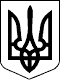 ЗАКОН УКРАЇНИПрезидент УкраїниП.ПОРОШЕНКОм. Київ 
25 грудня 2015 року 
№ 922-VIII